Samenvatting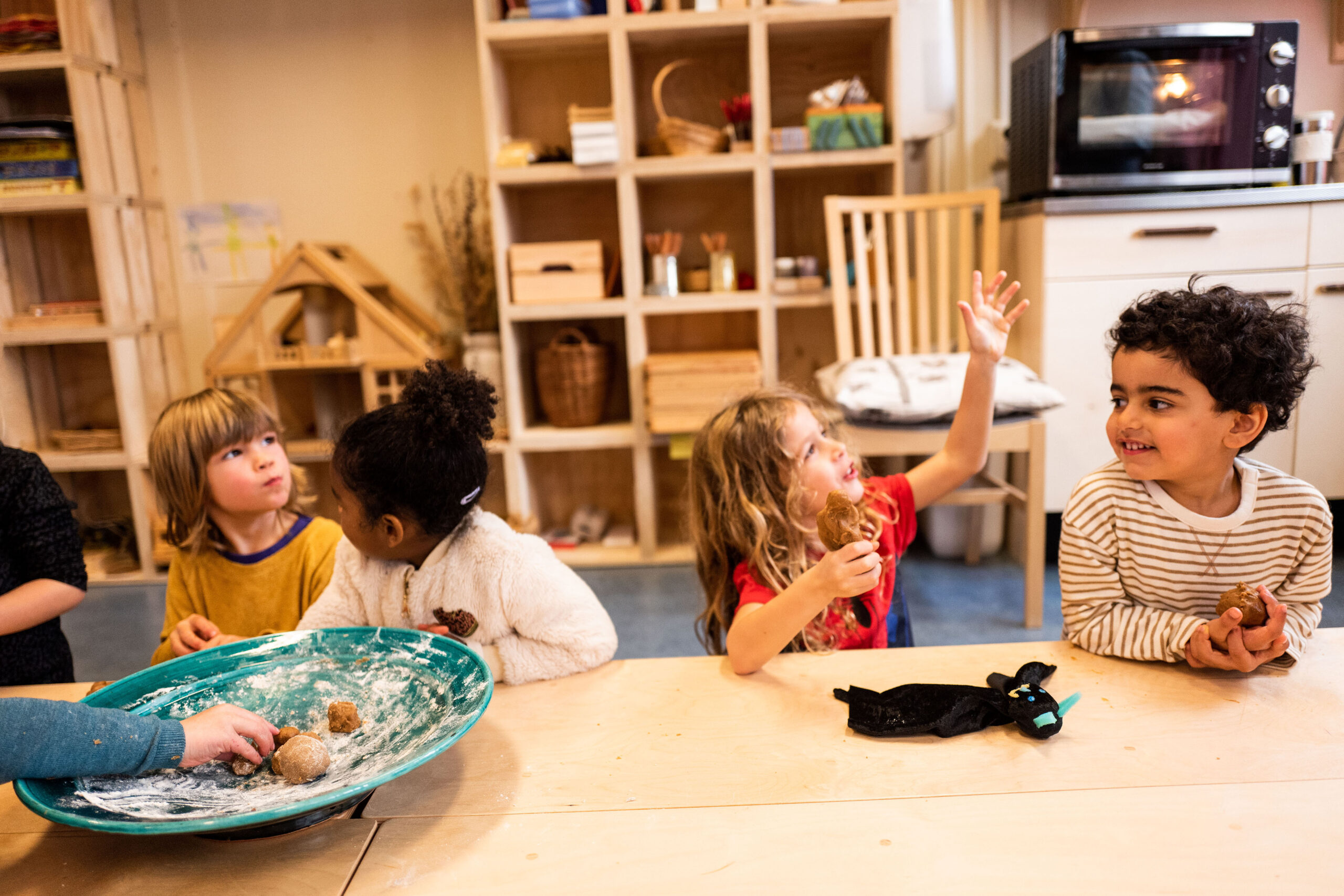 InleidingDe overheid heeft de overtuiging dat het belangrijk is om kinderen op de basisschool les te geven over relaties en seksualiteit. Vanuit deze overtuiging heeft de overheid basisscholen sinds 2012 verplicht om de leerlijn relationele en seksuele vorming een plek te geven in hun onderwijscurriculum (Van den Broek et al., 2018). Op basisschool Waldorf aan de Werf (Waldorf aan de Werf) wordt nog geen les gegeven in de leerlijn relationele en seksuele ontwikkeling. Waldorf aan de Werf voldoet dus niet aan de richtlijnen van de overheid. De directrice van Waldorf aan de Werf wil lessen in de leerlijn relationele en seksuele ontwikkeling gaan aanbieden. De directrice wil dit doen door de leerkrachten aan de kleuters les te laten geven over gezinsstructuren. De leerkrachten hebben zelf geen tijd om het lesprogramma vorm te geven. De directrice hoopt dat uit dit onderzoek een lesprogramma rolt dat de leerkrachten kunnen uitvoeren in de kleuterklas. De ontwerpvraag van dit onderzoek is: Hoe kunnen we de leerkrachten van basisschool Waldorf aan de Werf een lesprogramma aanbieden over gezinsstructuren, dat jaarlijks kan worden uitgevoerd en aansluit bij de kernwaarde en pedagogische visie van Waldorf aan de Werf?MethodeOm tot een passend lesprogramma te komen, is ervoor gekozen om de Design Thinking Methode te hanteren. De Design Thinking Methode bestaat uit vijf fases, waarbij stap voor stap naar het ontwerpen van het eindproduct wordt toegewerkt (Den Dekker, 2020). Het bijzondere aan de Design Thinking Methode is dat de mensen die te maken hebben met het probleem (de betrokkenen) regelmatig bij het onderzoek worden betrokken. Hierdoor is de kans groot dat het eindproduct voldoet aan de wensen van de betrokkenen en ook echt kan worden gebruikt. De eerste fase is empathize. In deze fase wordt informatie verworven over de achtergrond van het probleem (Den Dekker, 2020). In dit onderzoek is tijdens deze fase deskresearch en fieldresearch gedaan. Er zijn gesprekken gevoerd met de opdrachtgever en er zijn interviews afgenomen met de leerkrachten. De onderwijsvisie en kernwaarden van de school zijn achterhaald. Ook is er een beeld verkregen van de financiele mogelijkheden van Waldorf aan de Werf. De tweede fase is define. In deze fase is het probleem samengevat en vervolgens is de ontwerpvraag geformuleerd (Den Dekker, 2020). De derde fase is ideate. In deze fase wordt gezocht naar een oplossing voor het ontwerp (Den Dekker, 2020). In dit onderzoek is tijdens de Ideate fase een brainstormsessie gehouden. De ideeën uit de brainstorm zijn vervolgens gerangschikt naar originaliteit en realiseerbaarheid. De vierde fase is prototype. In deze fase is een prototype gemaakt van de beste ideeën uit de brainstormsessie. De vijfde fase is test. In deze fase is het prototype aan de opdrachtgever gestuurd. Vervolgens is de feedback verwerkt en het eindproduct opgesteld.ResultatenHet eindproduct van dit onderzoek is een lesprogramma over verschillende gezinsstructuren. Het lesprogramma bestaat uit acht verschillende lesjes. De lesjes kunnen zowel klassikaal als in kleine groepjes worden uitgevoerd. Sommige lesjes kunnen ook individueel worden uitgevoerd. De lesjes zijn er allemaal op gericht om nieuwsgierigheid op te roepen bij de kleuters en voldoen daarmee aan een van de basisovertuigingen van het vrijeschoolonderwijs, namelijk ‘leren door verwondering’. Het lesprogramma is inclusief en toegankelijk voor alle kinderen, ongeacht de culturele achtergrond. Hierdoor sluit het lesprogramma aan bij de kernwaarde van Waldorf aan de Werf, namelijk een plek zijn waar iedereen zich thuis voelt, ongeacht zijn of haar culturele achtergrond (Waldorf aan de Werf, z.d.). Verder zijn de lesjes kunstzinnig en zijn er lesjes gericht op het geven van praktische informatie. Hierdoor sluiten de lessen aan bij de fysieke benadering, die wordt toegepast door de leerlingen praktische adviezen en informatie te geven, en bij de psychologische benadering, die wordt toegepast door de leerlingen kunstonderwijs aan te bieden (van den Brand & Zomerman, 2020). Summary IntroductionThe government is of the opinion that it is important to teach elementary school students about relationships and sexuality. Based on this conviction, the government has obligated elementary schools to implement a program about relational and sexual education in their curriculum since 2012 (Van den Broeck et al., 2018). This program is not yet taught at elementary school Waldorf aan de Werf, and, therefore, the school does not comply with government regulations. The principal of the school wants to start teaching this program to students, by having her teachers teach about family structures. The teaching staff does not have enough available time to create this program, and, thus, the school hopes that this research can provide them with a sexual education program for the kindergarten students. The question in this research is: How can the teachers of elementary school Waldorf aan de Werf be provided with a program about family structures, that can be implemented yearly, and is in line with the core values and pedagogical vision of the school?MethodTo find a suitable program the Design Thinking Method has been applied. This method consists of five phases, in which each step helps in designing the end product (Den Dekker, 2020). What makes this method special, is that those involved with the problem can be involved in the research. This improves the likelihood that the final product is up to standards with the wishes of those involved and can be implemented in practice. The first phase, empathize, helps gathering information on the problem’s backstory (Den Dekker, 2020). This has been done in the form of desk research and field research. Conversations were held with the client and interviews have been held with the teachers. The educational vision and core values have been determined. Also, the financials capabilities of the school have been discussed. The second phase is the define phase, in which the problem is summarized and the design question is formulated (Den Dekker, 2020). The third phase is the ideate phase, in which solutions are sought for the design (Den Dekker, 2020). In this study brainstorm sessions have been held in this phase. Ideas stemming from that session have been organized on originality and feasibility. The fourth phase is the prototype phase, in which a prototype has been made based on the best ideas from the brainstorm session. The fifth phase is the test phase, in which the prototype has been send to the client, who has provided feedback that has been incorporated, resulting in the final product. ResultsThe final product consists of a program on different family structures, that includes eight different lessons. These lessons can be taught both in the whole group or smaller groups. Some lessons can also be taught individually. These lessons are all focused on creating curiosity in toddlers, and, thereby, are in line with the main conviction of the free-school-education vision. This entails ‘learning by marveling’. The program is inclusive and accessible for all children, regardless of cultural background. Thereby, the program is in line with the core value of Waldorf aan de Werf, that entails that everybody should feel welcome and home, regardless if cultural background (Waldorf aan de Werf, n.d.). The lessons have been structured in a creative way and are aimed to give children practical information on the subject matter. This makes that the lessons align with the physical approach that is applied, by giving students practical advice and information, and with the psychological approach, by offering them artistic education (Van den Brand & Zomerman, 2020).VoorwoordDit scriptieverslag is opgesteld aan de hand van het afstudeeronderzoek dat onderdeel is van de afstudeerfase van de HBO bachelor opleiding Toegepaste Psychologie aan de Hanzehogeschool Groningen. In dit verslag is te lezen hoe aan de hand van het Design Thinking Model een lesprogramma is ontworpen in de leerlijn relationele en seksuele ontwikkeling, die kan worden uitgevoerd door de kleuterleerkrachten (leerkrachten) van basisschool Waldorf aan de Werf. Het was voor mij de eerste keer dat ik met de Design Thinking Methode heb gewerkt. Door deze methode te gebruiken, heb ik geleerd om de context van het probleem vanuit verschillende perspectieven te bestuderen en om de betrokkenen van het probleem op een positieve manier te betrekken in het onderzoek. Deze opgedane vaardigheden kan ik de rest van mijn carrière gebruiken. Ik wil graag een aantal mensen bedanken voor de steun en begeleiding tijdens dit afstudeerproject. Als eerste wil ik Laura Smids bedanken. Smids was mijn afstudeerdocent en heeft mij tijdens dit onderzoek begeleid. Dit deed ze als eerste door mij aan te raden om de Design Thinking Methode te gebruiken. Later in het onderzoeksproces heeft Smids mij geholpen door tips te geven op momenten dat mijn opdrachtgever erg druk was. Ook heeft Smids mij geholpen om van mijn scriptie een lopend verhaal te maken, door feedback te geven op mijn tekst. Verder wil ik mijn opdrachtgever bedanken voor de mogelijkheid om dit onderzoek uit te voeren. Het onderzoek is interessant geworden, doordat de school waar ik dit onderzoek uitvoerde erg interessant is. Tot slot wil ik de leerkrachten van de Waldorf aan de Werf bedanken voor het geven van informatie tijdens de interviews, de bijdrage tijdens de brainstorm en het geven van feedback op het eindproduct.Veel leesplezier,Suzette AnkerAmsterdam, 2023Hoofdstuk 1 InleidingDoor kinderen op de basisschool lessen aan te bieden over relationele vorming, wordt in de toekomst een gezonde en veilige leefomgeving gecreëerd (Rutgers & Soa Aids Nederland, z.d.). Het geven van lessen over relationele vorming zou er in de toekomst voor zorgen dat de kinderen positieve relaties aan kunnen gaan, kunnen genieten van seksualiteit en verantwoordelijkheid kunnen nemen voor hun eigen en andermans seksuele gezondheid, weerbaarheid en welzijn (Rutgers & Soa Aids Nederland, z.d.).1.1 Leerlijn relationele en seksuele ontwikkelingDe Rijksoverheid heeft de overtuiging dat een gezond seksueel leven een positieve invloed heeft op het welzijn van mensen en uiteindelijk kan zorgen voor minder problemen (Van den Broek et al., 2018). Vanuit deze overtuiging is het volgens de Rijksoverheid belangrijk dat er aandacht is voor het bevorderen van gezonde seksuele keuzes en gezonde seksuele relaties, waarbij de waarden persoonlijke autonomie, respect en seksuele vorming centraal staan (Van den Broek et al., 2018). Daarom heeft het ministerie van Onderwijs, Cultuur en Wetenschap basisscholen sinds 2012 verplicht gestelt om lessen te geven waarin seksuele ontwikkeling en relationele ontwikkeling centraal staan. Deze leerlijn heet ‘Leerlijn relationele en seksuele ontwikkeling’. Basisscholen kunnen zelf invulling geven aan de lessen die zij in deze leerlijn geven en basisscholen mogen zelf bepalen op welke momenten zij lessen in deze leerlijn geven en hoeveel uur ze hier les over geven (Rutgers & Soa Aids Nederland, z.d.). Voor de lessen in de leerlijn relationele en seksuele ontwikkeling geldt wel dat ze moeten aansluiten bij het volgende kerndoel: ‘De leerlingen leren hoofdzaken over geestelijke stromingen die in de Nederlandse multiculturele samenleving een belangrijke rol spelen, en ze leren respectvol om te gaan met seksualiteit en met diversiteit binnen de samenleving, waaronder seksuele diversiteit (Rutgers & Soa Aids Nederland, z.d.). Ter bevordering van een gezond seksueel leven, heeft het ministerie van Volksgezondheid, Welzijn en Sport in 2017 het Nationaal Actieplan soa, hiv en seksuele gezondheid gepubliceerd (Van den  Broek et al., 2018). Dit actieplan is opgesteld voor de jaren 2017 tot en met 2022. Het plan bevat onder andere ambitities en actiepunten ter bevordering van een gezonde seksuele vorming. Één van de ambitites van het actieplan is dat de kwaliteit van de leerlijn relationele en seksuele ontwikkeling op basisscholen wordt verbeterd. De leerlijn moet nog meer een vast onderdeel worden van het onderwijscurriculum (Van den Broek et al., 2018).1.2 ProbleemstellingIn de praktijk blijkt dat nog niet alle scholen de gestelde richtlijnen waarmaken. Uit een steekproef, die is uitgezet door Rutgers Kenniscentrum seksualiteit in combinatie met DUO, blijkt dat 98% van de basisscholen wel lessen geeft die vallen onder de leerlijn relationele en seksuele ontwikkeling en 2% (nog) niet (van Dithuizen & Reitzema, 2020). Dat de leerlijn relationele en seksuele ontwikkeling op die scholen nog niet wordt uitgevoerd heeft verschillende redenen. 2% van de scholen die (nog) geen lessen aanbieden in de leerlijn relationele en seksuele ontwikkeling geven geeft aan dat de onderwerpen uit deze leerlijn al terugkomen in ander onderwijs dat wordt gegeven (van Dithuizen & Reitzema, 2020). De andere scholen waarbij deze leerlijn niet terugkomt (98%) geven aan dat er geen ruimte, tijd of geld voor is om de leerlijn op te starten. Van de scholen die hebben meegedaan aan het onderzoek loopt 31% tegen problemen aan bij het uitzetten van de leerlijn en het geven van de lessen (van Dithuizen & Reitzema, 2020). De drie belangrijkste punten waar scholen tegenaan lopen zijn weerstand bij ouders, weerstand bij leraren (handelingsverlegenheid) en handelingsverlegenheid betreft het bespreken van relaties en seksualiteit met leerlingen met verschillende culturele en religieuze achtergronden (van Dithuizen & Reitzema, 2020).Op basisschool Waldorf aan de Werf (Waldorf aan de Werf) komt de leerlijn relationele en seksuele ontwikkeling niet aan bod. Waldorf aan de Werf voldoet wat betreft de leerlijn relationele en seksuele ontwikkeling dus niet aan de richtlijnen van de overheid. De directrice van de school wil de leerlijn relationele en seksuele ontwikkeling in de toekomst een vaste plek geven in het onderwijscurriculum. De directrice wil de leerlijn starten met een lesprogramma over gezinsstructuren voor in de kleuterklas. Het is de bedoeling dat de kleuterleerkrachten (leerkrachten) de lessen gaan uitvoeren. De leerkrachten hebben echter een hoge werkdruk en geen tijd om het lesprogramma over gezinsstructuren vorm te geven.1.3 Aanleiding en relevantieDe overheid heeft basisscholen verplicht gesteld om les te geven in de leerlijn relationele en seksuele ontwikkeling. Waldorf aan de Werf geeft deze leerlijn nog niet en voldoet dus nog niet aan de richtlijnen van de overheid. De directrice wil de leerlijn wel gaan aanbieden. De leerkrachten hebben te veel werk om het lesprogramma vorm te geven. Dit onderzoek richt zich daarom op het vormgeven van een lesprogramma over gezinsstructuren dat de leerkrachten kunnen uitvoeren in de kleuterklas.1.4 DoelstellingHet aanbieden van de leerlijn relationele en seksuele ontwikkeling in de kleuterklas, door de leerkrachten een lesprogramma aan te bieden over gezinsstructuren. Daarbij is het van belang dat het lesprogramma aansluit bij de kernwaarde en de onderwijsvisie van Waldorf aan de Werf.1.5 OntwerpvraagDit onderzoek richt zich op het vormgeven van een lesprogramma. Er is dus sprake van een ontwerponderzoek. Bij een ontwerponderzoek wordt gesproken van een ontwerpvraag in plaats van een onderzoeksvraag.Aan de hand van de probleemstelling, aanleiding en relevantie en de doelstelling is de volgende ontwerpvraag geformuleerd: Hoe kunnen we de leerkrachten van basisschool Waldorf aan de Werf een lesprogramma aanbieden over gezinsstructuren, dat jaarlijks kan worden uitgevoerd en aansluit bij de kernwaarde en pedagogische visie van Waldorf aan de Werf?1.6 LeeswijzerHoofdstuk 2 Methode beschrijft de methoden die zijn gebruikt om het lesprogramma vorm te geven. Hoodstuk 3 Define, fase 1 geeft de resultaten weer die naar voren zijn gekomen tijdens het deskresearch en het fieldresearch. Hoofdstuk 4 Ideate, fase 2 is een samenvatting van de belangrijkste factoren die maken dat de leerlijn relationele en seksuele ontwikkeling nog niet wordt gegeven. Daarna zijn de randvoowaarden waar het lesprogramma aan moet voldoen beschreven en aan de hand van de randvoorwaarden is de Hoe-kunnen-we-vraag (HKW-vraag) opgesteld. In dit onderzoek is de HKW-vraag dezelfde als de ontwerpvraag. Hoofdstuk 5 Ideate, fase 3 geeft de resultaten van de brainstormsessie weer en beschrijft de haalbaarheid van de bedachte ideeën. Hoofdstuk 6 Prototype, fase 4 is een onderbouwing op de eerste versie van het lesprogramma. In hoofdstuk 7 Test, fase 5 wordt de feedback beschreven die tijdens het testen van lesprogramma versie 1 is gegeven. In hoofdstuk 8 Eindproduct is een onderbouwing gegeven van de laatste versie van het lesprogramma. In hoofdstuk 9 is het eindproduct getest. In hoofdstuk 10 zijn de conclusie van en discussie over het onderzoek beschreven. In hoofdstuk 11 staan de aanbevelingen die Waldorf aan de Werf kan meenemen, als de leerkrachten het lesprogramma daadwerkelijk gaan geven.Hoofdstuk 2 MethodeDit onderzoek is een ontwerponderzoek. De Design Thinking Methode is gebruikt, omdat deze methode geschikt is voor het maken van een ontwerp. De Design Thinking Methode bestaat uit vijf fases. Tijdens de verschillende fases wordt zoveel mogelijk belangrijke informatie verzameld. Dit gebeurt bij voorkeur in samenwerking met de betrokkenen van het probleem. Hierdoor is de kans groot dat het uiteindelijke ontwerp ook echt aansluit bij de HKW-vraag, waardoor de doelgroep het ontwerp daadwerkelijk kan gebruiken. In de volgende paragrafen worden de vijf fases van de Design Thinking Methode beschreven.2.1 Vijf fases van Design Thinking Empathize, fase 1De Design Thinking Methode start met de empathize fase (Den Dekker, 2020). Tijdens deze fase probeert de onderzoeker een zo nauwkeurig mogelijk beeld te schetsen van het probleem en van de factoren die invloed hebben op het probleem (Den Dekker, 2020). Dit wordt gedaan door de structuren van de organisatie en de wensen van de personen die te maken hebben met het probleem (de betrokkenen) in kaart te brengen. Bij Design Thinking is het gebruikelijk dat de onderzoeker in deze fase in contact is met de betrokkenen. In dit onderzoek is deze fase vormgegeven door de organisatiestructuur van Waldorf aan de Werf in kaart te brengen, in de breedste zin van het woord. Er is stilgestaan bij de kernwaarden en onderwijsvisie van Waldorf aan de Werf. Dit is gedaan door deskresearch, literatuuronderzoek en fieldresearch. Hieronder is beschreven hoe deze onderzoeksmethodes zijn ingezet. DeskresearchTijdens de deskresearch is de demografische ligging van Waldorf aan de Werf in kaart gebracht. Ook is er gekeken naar het lerarentekort in het stadsdeel van Waldorf aan de Werf en naar de financiële mogelijkheden van Waldorf aan de Werf. Verder is gekeken naar het sociaal-culturele klimaat van Waldorf aan de Werf. Het standpunt over technologisch onderwijsmateriaal is onderzocht en het opgestelde document door van den Brand en Zomerman (2020) is bestudeerd, waarin de onderwijsvisie van de school betreft de leerlijn relationele en seksuele ontwikkeling is beschreven. Verder is tijdens de deskresearch onderzocht welke methodes andere basisscholen inzetten om de leerlijn relationele en seksuele ontwikkeling aan te bieden aan hun leerlingen.LiteratuuronderzoekTijdens de literatuurstudie is informatie verworven over de onderwijsvisie waarvanuit in de vrije kleuterklas wordt onderwezen. Zo is bestudeerd welke onderwijsvormen leerkrachten gebruiken, op welke manier leerkrachten de kleuters proberen te prikkelen en welk gedrag de leerkrachten van de kleuters verwachten. Verder is tijdens het literatuuronderzoek bekeken welke onderwijsmiddelen en leertechnieken op andere basisscholen aan de kleuters worden aangeboden.FieldresearchTijdens het fieldresearch zijn gesprekken gevoerd met de opdrachtgever, waaruit een beeld is verkregen van de wensen die de opdrachtgever heeft. Aan de hand van deze wensen zijn de randvoorwaarden van de lessen opgesteld. De randvoorwaarden zijn later onder andere meegenomen tijdens het opstellen van het interviewschema. Het interviewschema is opgesteld aan de hand van de informatie die is verworven tijdens het literatuuronderzoek. Het interviewschema is te vinden in bijlage 1. Er is gekozen voor een halfgestructureerd interview, omdat de respondent in een halfgestructureerd interview de ruimte heeft om dieper op een onderwerp in te gaan (Baarda et al., 2017). De interviews zijn afgenomen bij drie leerkrachten van Waldorf aan de Werf. De leerkrachten zijn geselecteerd op basis van beschikbaarheid. Het criterium was dat de leerkracht in de periode twaalf november tot en met negenentwintig december beschikbaar moest zijn voor een interview. Om tot een geslaagd lesprogramma te komen is aan de juffen gevraagd hoe het lesgeven op dat moment ging. Om een indicatie te krijgen van de tijd die de leerkrachten hebben om zich te verdiepen in de lessen en om de lessen uit te voeren is de leerkrachten gevraagd wat voor werkdruk zij op dat moment ervaarden. Vervolgens is gevraagd op welke manier de leerkrachten graag lesgeven en welke onderwijsmethoden de leerkrachten graag inzetten. Op deze manier zijn de randvoorwaarden van het lesprogramma onderzocht. Tot slot is aan de leerkrachten gevraagd wat voor les zij zelf graag zouden zien. De interviews hebben een halfuur tot een uur geduurd. Betrouwbaarheid, validiteit en privacyVan de interviews is een geluidsopname gemaakt. Voorafgaand aan het interview is toestemming gevraagd voor het opnemen van het interview. De interviews zijn opgenomen, zodat ze konden worden teruggeluisterd bij het verwerken van de resultaten. Tijdens het terugluisteren van de interviews zijn de antwoorden gecategoriseerd. Antwoorden die in meerdere interviews terugkwamen zijn genoteerd. Hierdoor zijn de belangrijkste onderwerpen opgenomen in dit onderzoek (Baarda, 2014). Na het categoriseren van de antwoorden zijn de audioopnames verwijderd. De interviews waren vertrouwelijk en zijn met niemand gedeeld. Bij de verslaglegging zijn de persoonsgegevens van de leerkrachten geanonimiseerd. De interviews zijn individueel afgenomen. De interviews vonden plaats via Teams. De leerkrachten waren op dat moment thuis. Hierdoor voelden ze zich vrij om vrijuit te spreken en is de kans verminderd dat ze sociaalwenselijke antwoorden gaven (Baarda, 2014). Dit heeft ervoor gezorgd dat de kans groot is dat de resultaten die verworven zijn uit de interviews betrouwbaar en valide zijn (Baarda, 2014). Het interview is ingeleid door het doel van het onderzoek te vertellen. Hierdoor konden de leerkrachten de interviewvragen in de juiste context plaatsen en zijn de antwoorden valide (Baarda, 2014). De leerkrachten zijn in dit verslag geanonimiseerd door de namen niet volledig uit te schrijven. In de meeste gevallen worden ze beschreven als ‘de leerkracht(en)’. Als het voor de begrijpelijkheid van dit verslag noodzakelijk is om onderscheid te maken tussen de leerkrachten is gebruik gemaakt van de eerste letter van de voornaam. Define, fase 2Tijdens deze fase formuleert de onderzoeker een concrete en werkzame ontwerpvraag (Den Dekker, 2020). Tijdens dit onderzoek is dit gedaan door de belangrijkste informatie die tijdens de empathize fase is verworven weer te geven in tabellen. Middels de tabellen is dus een overzicht gecreëerd van de belangrijkste factoren die ervoor zorgen dat er nog geen lessen over gezinsstructuren worden gegeven en van de eisen waar een lesopzet minimaal aan moet voldoen. Aan de hand van de genoteerde informatie is de ‘Hoe-kunnen-we-vraag’ (HKW-vraag) opgesteld.Ideate, fase 3Tijdens deze fase van Design Thinking zoekt de onderzoeker naar zo veel mogelijk antwoorden op de HKW-vraag (Den Dekker, 2020). In dit onderzoek is de zoektocht vormgegeven door een brainstormsessie te organiseren met een leerkracht. Ter voorbereiding van de brainstormsessie is de informatie die is verworven tijdens de empathize fase en uit de ontworpen HKW-vraag tijdens de define fase samengevat. Deze samenvatting is tijdens het begin van de brainstorm opgenoemd, zodat de leekracht nog even is herinnerd aan de kaders waar de antwoorden aan moeten voldoen om bruikbaar te zijn. Tijdens de brainstormsessie zelf zijn zoveel mogelijk antwoorden opgeschreven. Vervolgens zijn de antwoorden gecategoriseerd in de COCD-box. De COCD-box is een methode die wordt ingezet om brainstormideeën te categoriseren (School of Creative Thinking, 2023). COCD staat voor ‘Centrum voor de Ontwikkeling van het Creatief Denken’ (School of Creative Thinking, 2023). De COCD-box spreekt over ideeën, in plaats van oplossingen. Daarom zal in dit verslag in het hoofdstuk Ideate ook over ideeën worden gesproken.Prototype, fase 4De vierde fase van Design Thinking is de prototype fase (Den Dekker, 2020). Tijdens deze fase zijn de Wow!-ideeën uit de brainstormsessie ontwikkeld tot het prototype. Het prototype is aan de opdrachtgever gestuurd. Test, fase 5De laatste fase van Design Thinking is de test fase (Den Dekker, 2020). Tijdens deze fase is het de bedoeling dat de betrokkenen de eindproducten testen. In dit onderzoek zou dat betekenen dat de leerkrachten het lesprogramma uittesten. Door het testen kan de onderzoeker meten of de doelstellingen zijn gehaald. De testresultaten zouden vervolgens kunnen worden meegenomen om het eindproduct door te ontwikkelen. In dit onderzoek bleek dat de leerkrachten te druk waren om de lessen te testen. Om wel een beeld te krijgen of de doelstelling is behaald, heeft de onderzoeker de leerkrrachten en de opdrachtgever gevraagd om feedback te geven op het eindproduct. Aan de hand van deze resultaten heeft de onderzoeker een advies opgesteld voor het implementeren van het lesprogramma. Hoofdstuk 3 Empathize, fase 1Dit onderzoek is gestart met de empathize fase. Tijdens deze fase zijn de wensen en behoeftes van alle betrokkenen uiteengezet. Om een concreet beeld te krijgen van het probleem en de context waarin het probleem zich afspeelt is er deskresearch en fieldresearch gedaan. Er zijn gesprekken gevoerd met de opdrachtgever en er zijn interviews afgenomen met de leerkrachten. Hieronder zijn de resultaten te lezen. In dit hoofdstuk zijn de resultaten en bevindingen die tijdens deze fase naar voren zijn gekomen uitgeschreven.3.1 Achtergrond informatie Waldorf aan de WerfWaldorf aan de Werf is een basisschool in Amsterdam Noord die vrijeschoolonderwijs aanbiedt (Waldorf aan de Werf, z.d.). De directrice van Waldorf aan de Werf en tevens de opdrachtgever van deze opdracht, heeft een pabo-diploma en is jarenlang werkzaam geweest als docent aan de Hogeschool van Amsterdam. De leerkrachten van Waldorf aan de Werf hebben allemaal een pabo-diploma. Sommige leerkrachten hebben de vrijeschool pabo gevolgd en sommige leerkrachten hebben de reguliere pabo gevolgd. Waldorf aan de Werf behoort tot de stichting Geert Groote scholen (van den Brand & Zomerman, 2020). Stichting Geert Groote scholen is in Amsterdam en Amstelveen het schoolbestuur van een aantal vrijescholen in het basisonderwijs en het middelbaar onderwijs (van den Brand & Zomerman, 2020).Vrijeschool onderwijsDe grondlegger van de antroposofie van waaruit de vrijeschoolonderwijs visie is ontstaan is Rudolf Steiner. De overtuigingen van Steiner vormen het kader van de onderwijsvisie van vrijescholen en dus ook van Waldorf aan de Werf. Zo ging Steiner ervan uit dat kinderen leren (nieuwe kennis in zich opnemen) vanuit intrinsieke motivatie. Een leersituatie ontstaat vanuit de vraag van een kind. De leeromgeving van het kind moet zo worden ingericht dat het kind nieuwsgierig wordt en vragen gaat stellen. Het is dus niet de bedoeling dat de leerkracht continu vragen stelt. Op vrijescholen leren de leerlingen via het hoofd, het hart en de handen (Eijgenraam, 2016). Op Waldorf aan de Werf wordt deze benadering de drielaagse leerlijn genoemd. De drielaagse leerlijn is onderverdeeld in de fysieke benadering, de psychologische benadering en de spirituele benadering. De psychologische benadering wordt toegepast door de leerlingen kunstonderwijs aan te bieden (van den Brand & Zomerman, 2020). De fysieke benadering wordt toegepast door de leerlingen praktische adviezen en informatie te geven (van den Brand &  Zomerman, 2020). De spirituele benadering wordt toegepast door de leerlingen te laten oefenen om wetenschappelijk te denken (van den Brand & Zomerman, 2020). De lessen in de kleuterklas zijn gericht op de fysieke benadering en op de psychologische benadering. De spirituele benadering wordt pas toegepast in hogere leerjaren en de spirituele benadering kan dus tjidens dit onderzoek achterwege worden gelaten.3.2 Inclusiviteit op Waldorf aan de WerfCulturele en religieuze diversiteitWaldorf aan de Werf is gelegen in Amsterdam Noord. In Amsterdam heeft de helft van de inwoners een migratieachtergrond hebben (Gemeente Amsterdam in cijfers en grafieken, 2023). De klassen op Waldorf aan de Werf zijn divers betreft culturele achtergrond. Aangezien de school in de toekomst in Amsterdam Noord blijft is het aannemelijk dat de klassen in de toekomst ook divers zullen zijn. Op Waldorf aan de Werf staat inclusiviteit centraal. Het is belangrijk dat elke leerling zich thuis voelt op de school, ongeacht de culturele en religieuze achtergrond van de leerling (Waldorf aan de Werf, z.d.). Waldorf aan de Werf praktiseert de inclusieve kernwaarde op verschillende manieren. Zo heeft Waldorf aan de Werf inclusief onderwijsmateriaal, viert feestdagen met een oorsprong in verschillende culturen en de leerkrachten volgen regelmatig workshops over inclusief lesgeven. Op Waldorf aan de Werf zitten leerlingen met een christelijke religieuze achtergrond, kinderen met een islamitische religieuze achtergrond en kinderen zonder religieuze achtergrond. Het christelijke geloof en het islamitische geloof komen in Amsterdam Noord veel voor (Gemeente Amsterdam in cijfers en grafieken, 2023). Tussen verschillende culturen en religies bestaan verschillen betreft waarden en normen over relaties en seksualiteit. Leerlingen met een niet-Nederlandse culturele achtergrond krijgen vanuit huis, via school, via vrienden en via de media verschillende opvattingen te horen over wat normaal is als het gaat om relaties en seksualiteit (Walpot & Boendermaker, 2018). Jongeren met een Nederlandse achtergrond zijn vaak opener en directer over relaties en seksualiteit dan jongeren met een andere culturele achtergrond (Walpot & Boendermaker, 2018). Het is daarom belangrijk dat het lesprogramma over gezinsstructuren toegankelijk is voor kleuters met verschillende culturele en religieuze achtergronden.Gender diversiteitInclusiviteit betreft gender is (nog) niet opgenomen in de kernwaarde van Waldorf aan de Werf. Toch is genderdiversiteit tijdens de interviews met de leerkrachten en tijdens de gesprekken met de opdrachtgever wel naar voren gekomen. Zowel de opdrachtgever als de leerkrachten vinden het belangrijk dat het lesmateriaal voor alle genders toegankelijk is. Het lesprogramma over gezinsstructuren zal dus ook voor elk gender toegankelijk moeten zijn. Diverse gezinssamenstellingenTijdens de interviews met de leerkrachten is gezegd dat de gezinssamenstelling van de kleuters verschilt. Veel kleuters leven in moderne gezinnen. Zo wonen sommige kleuters met twee ouders, andere kleuters wonen met één ouder en sommige kleuters wonen om de zoveel dagen met een andere ouder. Voor de lessen over gezinsstructuren is het belangrijk dat de kinderen die onderdeel zijn van moderne gezinnen of samengestelde gezinnen zich ook in de lessen kunnen herkennen. 3.3 Werkdruk van leerkrachtenWaldorf aan de Werf vindt het belangrijk dat een leerkracht tijdens het geven van een les goed kan inspelen op de behoeftes en sfeer in de klas. Ook moet de leerkracht in staat zijn om de les aan te passen, als de leerkracht merkt dat de kinderen behoefte hebben aan iets anders. Binnen de vrijeschool worden deze aangepaste lessen kunstzinnig leren genoemd (van den Brand & Zomerman, 2020). Om hiertoe in staat te zijn is het noodzakelijk dat de leerkracht de les heeft voorbereid. Op dit moment ervaren de leerkrachten een hoge werkdruk. Om de lessen over gezinsstructuren op de kunstzinnig leren manier te kunnen geven, is het belangrijk dat het voorbereiden van de lessen niet al te veel tijd kost. Er is een groot lerarentekort in het basisonderwijs. Volgens een onderzoek van AT5 is het lerarentekort in stadsdeel Noord 12,1% (Crisis in basisonderwijs, 2022). Dit betekent dat de basisscholen in Amsterdam Noord een gat van 12,1% moeten zien op te vullen met invalleerkrachten of door het samenvoeggen van klassen. De invalleerkrachten hebben niet altijd een pabo-diploma en ook niet allemaal een vrijeschoolonderwijs opleiding gevolgd. Om ervoor te zorgen dat de invalleerkrachten in korte tijd een les kunnen voorbereiden, is het belangrijk dat de lesopzet helder is beschreven. Voor het lesprogramma over gezinsstructuren is het dus van belang dat het helder is voor vrijeschoolleerkrachten, reguliere leerkrachten en voor invallers zonder pabo-diploma.3.4 Lessen differentiërenIn de kleuterklas zitten kinderen van vier, vijf en zes jaar. De leerkrachten differentiëren de lesjes naar leeftijd en leervermogen van de kleuters. Eén van de leerkrachten vertelde hoe zij differentiatie aanbrengt in de tekenles. De leerkracht liet de kinderen tekenen. De leerkracht liet de jongste kleuters vrij tekenen. Ze mochten zelf bepalen wat ze wilden tekenen. De leerkracht gaf de oudste kleuters wel een tekenopdracht en verwachtte ook dat ze met de opdracht bezig gingen. De leerkracht keek tijdens de les zelf wie een (extra) opdracht kan krijgen. Voor het op te stellen lesprogramma over gezinsstructuren betekent dit dat het belangrijk is dat de leerkracht tijdens het uitvoeren van de lessen de ruimte heeft om kinderen een extra opdracht te geven.3.5 Begrip gezinsstructurenDe opdrachtgever heeft aangegeven dat het lesprogramma moet gaan over gezinsstructuren. Volgens de opdrachtgever is de kleuterleeftijd geschikt om hier les over te geven, omdat kleuters zich bewust zijn van hun eigen broertjes en zusjes en van hun ouders/verzorgers. De opdrachtgever wil dat de kleuters tijdens de lessen stil staan bij hun eigen gezin en bij de gezinnen van klasgenootjes. Ook wil de opdrachtgever dat de lessen ervoor zorgen dat de kleuters zich bewust worden van het gegeven dat gezinnen van elkaar verschillen en dat dat normaal is. Kleuters zijn zich nog niet bewust van de maatschappelijke betekenis van de verschillende samenstellingen die een gezin kan hebben. Daarom vindt de opdrachtgever dat de lessen niet moeten gaan over de maatschappelijke posities en effecten die samen gaan met de gezinssamenstelling.3.6 LesmethodesFysieke benaderingEen methode die in het basisonderwijs wordt ingezet om leerlingen informatie te geven is de taalronde (Wiersma, 2021). In een taalronde zitten de leerlingen en leerkracht samen in een kring. De leerkracht introduceert een onderwerp en laat daarna de leerlingen om de beurt aan het woord om hun eigen ervaring met betreft het onderwerp te delen. Na de taalronde kan de leerkracht de leerlingen een opdracht geven, zoals een tekening maken over het onderwerp dat zojuist is besproken. Nadat de leerlingen de opdracht hebben uitgevoerd, kan de leerkracht ervoor kiezen om de leerlingen naar elkaars werk te laten kijken. Het verschilt per onderwerp en leerjaar hoe een taalronde en de opdracht er precies uitzien. In het lesprogramma over gezinsstructuren zou de taalronde kunnen worden ingezet als introductie van het onderwerp. Daarnaast zou de taalronde kunnen worden ingezet als introductie van een specifieke les. Een andere methode die in het basisonderwijs wordt ingezet om de leerlingen te informeren, is het voorlezen en/of vertellen van verhalen. Op Waldorf aan de Werf wordt in de kleuterklas meerdere keren per week voorgelezen. De verhalen kunnen worden uitgekozen aan de hand van een thema waar de klas op dat moment mee bezig is. In het lesprogramma over gezinsstructuren kan een voorleesronde over gezinsstructuren worden toegevoegd, zodat de kinderen leren via de fysieke leerlijn.Psychologische benaderingIn de kleuterklas biedt de vrijeschool veel gelegenheid om te tekenen (Eijgenraam, 2016). De leerkrachten benoemden tijdens de interviews ook dat er veel werd getekend. In het lesprogramma over gezinsstructuren kan een tekenopdracht worden ingezet. In een kleuterklas wordt ook toneel gespeeld (Steinerschool de Wingerd, z.d.) . Naast het stimuleren van de verbeelding heeft toneel ook een pedagogisch leerdoel (Steinerschool de Wingerd, z.d.). Op Waldorf aan de Werf wordt ook toneel gespeeld. Door toneel toe te voegen aan het lesprogramma over gezinsstructuren, kunnen de leerlingen leren via de psychologische leerlijn. Op Waldorf aan de Werf wordt in de kleuterklassen ook veel geknutseld. Knutselen is bevorderlijk voor de creatieve ontwikkeling, de hand-oogcoördinatie en de motorische vaardigheden (De Beer, 2020). Daarnaast ontwikkelen kinderen tijdens het knutselen doorzettingsvermogen en verbeeldingskracht (De Beer, 2020). Het onderwijsmateriaal dat wordt gebruikt op een vrijeschool is anders dan het onderwijsmateriaal dat wordt gebruikt op een reguliere basisschool. De vrijeschool gebruikt vooral natuurlijke middelen. Waldorf aan de Werf gebruikt onder andere papier, karton en bijenwas. Het is voor het lesprogramma over gezinsstructuren belangrijk dat de onderwijsmaterialen zoveel mogelijk natuurlijk zijn, zodat ze aansluiten bij de vrijeschool visie. Beperkende factorenDe vrijeschool maakt geen gebruik van technische middelen, zoals een digibord en een computer. Het is voor het lesprogramma over gezinsstructuren dus belangrijk dat voor de lessen geen digitale leermiddelen nodig zijn. De financiële mogelijkheden van Waldorf aan de Werf zijn beperkt. De ouders betalen geen ouderbijdrage (Waldorf aan de Werf, z.d.). Hierdoor heeft de school geen extra budget. De leerkrachten hebben aangegeven dat de school geen geld heeft om veel lesmaterialen te kopen. Daarom wordt lesmateriaal vaak in delen aangeschaft. De opdrachtgever heeft ook aangegeven dat er niet veel budget is voor het lesprogramma over gezinsstructuren. Het is bij het ontwerpen van het lesprogramma dus belangrijk dat de lessen weinig geld kosten. 3.7 Erkende methodesDe manier waarop de leerlijn relationele en seksuele vorming in het onderwijs is geïmplementeerd verschilt per school. Van de scholen waarbij de leerlijn is geïmplementeerd in het onderwijs is dat bij 10% incidenteel en bij 90% structureel (van Dithuizen & Reitzema, 2020). Het structurele onderwijs vindt voornamelijk plaats in een projectperiode. Veel basisscholen die de leerlijn relationele en seksuele ontwikkeling structureel aanbieden, doen dit tijdens de Week van de Lentekriebels (van Dithuizen & Reitzema, 2020). De Week van de Lentekriebels is een landelijke onderwijsperiode waarin leerlingen in het basisonderwijs een week lang les krijgen over weerbaarheid, seksualiteit en relaties. De Lentekriebels Week is voor groep 1 tot en met groep 8. Scholen bieden de lessen aan aan de hand van erkende methodes (Rutgers & Soa Aids Nederland, 2023).De drie meest gebruikte erkende methodes zijn Kriebels in je Buik, Girls’ Choice en Boys R Us. Kriebels in je Buik is de meest erkende methode (GGD Amsterdam, 2023). De lesprogramma’s richten zich vooral op positieve relaties en veilig seksueel contact. De programma’s geven geen aandacht aan gezinsstructuren. De lessen zijn dan ook niet geschikt voor het lesprogramma over gezinsstructuren voor de leerkrachten van Waldorf aan de Werf. Kriebels in je Buik is gericht op basisscholen in Amsterdam (GGD Amsterdam, 2023). Kriebels in je Buik bestaat uit lessen voor alle groepen van de basisschool. De lessen zijn onderverdeeld in vier thema’s, namelijk: lichamelijke ontwikkeling en zelfbeeld, voorplanting en gezinsvorming, sociale en emotionele ontwikkeling en weerbaarheid. Deze thema’s bevatten onder andere lessen over lichamelijke verschillen tussen jongens en meisjes, fysieke lichamelijke veranderingen tijdens de puberteit, seksueel ongewenst gedrag en vriendschappen. De tweede meest gebruikte erkende methode is Girls’ Choice (Vermeulen, 2019). Girls’ Choice is een bordspel, ontwikkeld door Rutgers expertisecentrum seksualiteit, dat meisjes stimuleert om te praten over het belang van veilige, gewenste en gelijkwaardige seksuele en relationele contacten (Vermeulen, 2019). Het is een bordspel waarin de meisjes vragen en opdrachten krijgen over verschillende thema’s, zoals veilige seks en weerbaarheid. De derde meest gebruikte erkende methode is Boys R Us (Rutgers, 2019). Boys R Us is een bordspel, ontwikkeld door Rutgers expertisecentrum seksualiteit, dat jongens stimuleert om te praten over gelijkwaardige en gewenste seksuele contacten (Rutgers, 2019). De vierde meest gebruikte erkende methode in de leerlijn relationele en seksuele ontwikkeling is Veiligwijs (Veiligwijs, z.d.). Veiligwijs is een doorlopende leerlijn over seksualiteit en relaties, opgesteld door Zorg voor Seksualiteit (Veiligwijs, z.d.). De Veiligwijs methode voldoet aan de inclusieve kernwaarde van Waldorf aan de Werf. Het is niet inzichtelijk in hoeverre de lessen aansluiten bij de vrijeschool visie. De lessen van Veiligwijs kosten veel geld. Hierdoor kunnen deze lessen op dit moment niet worden overgenomen door Waldorf aan de Werf. Als Waldorf aan de Werf meer geld beschikbaar heeft voor de leerlijn relationele en seksuele ontwikkeling kan Waldorf aan de Werf ervoor kiezen om de Veiligwijs methode te bestellen, om te onderzoeken of de lessen aansluiten bij de vrijeschool.Sommige methodes richten zich naasat de leerlingen ook op de leerkrachten en ouders. Bij de Kriebels in je Buik methode de GGD de ouders van de school inhoudelijk over het thema seksuele ontwikkeling zorgt de GGD voor bijscholing van de docenten over het geven van de lessen en ondersteunt de GGD de basisscholen bij het inbrengen van het thema in het lesprogramma. Waldorf aan de Werf kan overwegen om zelf ook informatiemomenten te (laten) organiseren voor ouders en leerkrachten, als de school start met de leerlijn relationele en seksuele ontwikkeling. Hoofdstuk 4 Define, fase 2In deze fase staat het formuleren van de ontwerpvraag centraal (Den Dekker, 2020). Om tot een concrete ontwerpvraag te komen die aansluit bij de wensen van alle betrokkenen, is de informatie die is verworven tijdens de empathize fase weergegeven in tabellen. In de linker kolom staan de verschillende factoren en in de rechter kolom staan de bijbehorende resultaten. Er zijn verschillende tabellen opgesteld. In tabel 4.1.1 zijn de belangrijkste factoren die het lesgeven van de leerkrachten beïnvloeden samengevat. In tabel 4.1.2 zijn de randvoorwaarden waar de lesjes aan moeten voldoen samengevat. In tabel 4.1.3 zijn de onderwijsmethoden die het vaakst naar voren kwamen samengevat. Aan de hand van de gecategoriseerde factoren en resultaten is in kopje 4.2 de ontwerpvraag opgesteld. De ontwerpvraag heeft de vorm van de Hoe-kunnen-we vraag, zoals eerder in de inleiding is toegelicht. De opgestelde HKW-vraag is meegenomen naar de volgende fase, ideate. 4.1 Resultaten empathize faseUit het deskresearch is naar voren gekomen welke factoren invloed hebben op de onderwijsmogelijkheden voor de kleuterklassen van Waldorf aan de Werf. Deze factoren zijn in tabel 4.1.1 schematisch weergegeven. Tabel 4.1.1 invloeden op het lesgeven van de leerkrachtenIn de empathize fase is tijdens het deskresearch en tijdens de gesprekken met de opdrachtgever de visie van de school naar voren gekomen. De visie van de school hangt samen met de kernwaarden die in alle lessen terug moet komen. In tabel 4.1.2 zijn deze randvoorwaarden schematisch weergegeven.Tabel 4.1.2 Randvoorwaarden waar de lesjes aan moeten voldoenIn de empathize fase is tijdens de interviews met de leekrachten naar voren gekomen hoe een lesdag er praktisch gezien uitziet. Ook is naar voren gekomen op welke lesmethoden de leerkrachten inzetten en hoe zij ervoor zorgen dat de lessen voor zoveel mogelijk kleuters interessant zijn. In tabel 4.1.3 zijn deze onderwijsmethoden schematisch weergegeven.Tabel 4.1.3 Onderwijsmethoden die het vaaks naar voren zijn gekomen4.2 Hoe-kunnen-we vraagHet antwoord op de hoe-kunnen-we vraag (HKW-vraag) zal een lesprogramma zijn. De lessen zullen in ieder geval moeten voldoen aan de twee kernwaarden ‘inclusief en ruimte voor diversiteit’ en ‘de vrijeschoolvisie’. De lessen zullen dus inclusief moeten zijn en de vrijeschoolvisie zal in de lessen terug moeten komen. Verder is het voor de leerkrachten handig als de lessen zonder gebruik van digitale middelen kunnen worden uitgevoerd en als het uitvoeren van de lessen niet samengaat met hoge kosten. Als de lessen veel geld kosten om uit te voeren, zal de leerkracht geld moeten vragen aan de ouders van de leerlingen of aan de school. Dat kan zorgen voor nog meer werkdruk en dus werken als een belemmerende factor. Ook is het belangrijk dat de lessen op een dusdanige manier over relaties en seksualiteit gaan dat de leerkrachten de kinderen niet te jong vinden voor de lessen. Qua onderwijsmethoden is het belangrijk dat de lessen de leerlingen aanspreken op spiritueel, fysiek en cognitief niveau. De lessen zullen dus enigszins vergelijkbaar moeten zijn met andere lessen. Ook is het belangrijk dat de lessen gedifferentieerd kunnen worden aangeboden. Verder kan het handig zijn om lessen te ontwerpen die als kringactiviteit kunnen worden ingezet en om lessen te ontwerpen die als groepsactiviteit kunnen worden ingezet. Al deze voorwaarden en informatie leiden tot de volgende ontwerpvraag: Hoe kunnen we de leerkrachten van basisschool Waldorf aan de Werf een lesprogramma aanbieden over gezinsstructuren, dat jaarlijks kan worden uitgevoerd en aansluit bij de kernwaarde en pedagogische visie van Waldorf aan de Werf?Hoofdstuk 5 Ideate, fase 3In dit hoofdstuk is beschreven welke ideeën mogelijk een oplossing kunnen zijn voor het beantwoorden van de HKW-vraag. De ideeën zijn gecategoriseerd in het COCD-model. De beste ideeën zijn in hoofdstuk 6 uitgewerkt tot een prototype.5.1 BrainstormsessieOm antwoorden te bedenken voor de design challenge is een brainstormsessie gehouden met leerkracht S. Aan het begin van de brainstormsessie heeft de onderzoeker de informatie die is weergegeven in de tabellen uit 4.1 opgenoemd. Hierna heeft de leerkracht tien minuten lang allerlei ideeën opgenoemd. De onderzoeker heeft deze ideeën genoteerd. Vervolgens hebben de leerkracht en de onderzoeker samen nagedacht over praktische uitwerkingen van de bedachte ideeën. Deze ideeën zijn naar praktische haalbaarheid geordend in het COCD-model. Het COCD-model is een methode die vaak wordt gebruikt om ideeën te ordenen naar praktische realiseerbaarheid (School of Creative thinking, 2023). Er is gekozen voor een brainstorm, omdat dit een creatieve manier is om tot nieuwe ideeën te komen (Kerckhoffs, 2023). De onderzoeker vond het gebruiken van een creatieve methode passend bij een onderzoek waarin een nieuw product moet worden ontworpen. Een product ontwerpen vraagt immers om creativiteit.5.2 Toelichting ideeënIn het witte vlak staan de ideeën die niet origineel zijn en niet realiseerbaar zijn. Tijdens de brainstorm zijn deze ideeën niet naar voren gekomen. In het blauwe vlak staan de ideeën die direct realiseerbaar zijn, maar niet origineel zijn. Tijdens deze brainstorm had de juf het idee om een paradijsvogel te knutselen. Dat hebben de kleuters eerder gedaan en is dan ook direct realiseerbaar. Aangezien de kleuters het eerder hebben gedaan is dit idee niet heel origineel. Daarom staat het in het blauwe vlak. Ook sluit dit idee niet direct aan bij het thema gezinsstructuren. In het gele vlak staan de ideeën die niet direct realiseerbaar zijn, maar wel origineel zijn. Tijdens deze brainstorm kwamen drie ideeën naar voren die zijn geplaatst in dit vlak. Het eerste idee is ‘wereldse kleren knutselen van fournituren uit de winkel vlakbij de nieuwmarkt.’ Dit idee voldoet aan de inclusieve kernwaarde van de school en kleren knutselen kan aansluiten bij het thema van de lessen. De kleuters hebben dit nog niet eerder gedaan, dus het idee is origineel. Het idee is alleen niet haalbaar. De leerkrachten zijn erg druk en hebben geen tijd om naar de fourniturenwinkel in het centrum te gaan. Daarom staat dit idee in het gele vlak. Het derde idee in het gele vlak is ‘een voorbeeldhuis laten zien, zodat de kleuters zelf een huis kunnen knutselen’. De kleuters hebben niet eerder een huis geknutseld, dus dat idee is origineel. De uitvoering van het idee is niet zo realistisch, want aangezien de leerkrachten het erg druk hebben is er geen tijd om een voorbeeldhuis te knutselen. De kleuters een huis laten knutselen zal mogelijk zijn, maar dan zonder voorbeeldhuis. In het rode vlak staan de ideeën die direct realiseerbaar en origineel zijn. De ideeën uit het rode vlak worden ook wel de Wow!-ideeën genoemd. De Wow!-ideeën uit deze brainstorm zijn hieronder uitgeschreven en in het volgende hoofdstuk uitgewerkt tot een prototype. Tijdens deze brainstorm zijn acht ideeën genoemd die in het rode vlak zijn gezet. De ideeën zijn realiseerbaar en origineel. Daarnaast sluiten de ideeën allemaal aan bij de leerlijn relationele en seksuele ontwikkeling. De Wow!-ideeën zijn in een samengevoegde vorm uitgewerkt tot een prototype.Hoofdstuk 6 Prototype, fase 4Naar aanleiding van de Wow!-ideeën uit de brainstormsessie is een prototype ontwikkeld. In dit onderzoek betekent dit dat de ideeën zijn omgezet tot een lesprogramma. In dit hoofdstuk is de toelichting van het prototype beschreven.PrototypeHet eerste lesprogramma bestaat uit acht lessen, die zijn ontstaan door de Wow!-ideeën van de brainstormsessie vorm te geven.6.1.1 Lessen ontwerpenNa het onderzoeken van bestaande oplossingen in de empathize fase 1 en na het creeëren van oplossingen tijdens de brainstormsessie in de ideate fase 3, heeft de onderzoeker besloten om het lesprogramma vorm te geven door nieuwe lessen te ontwerpen. Dit besluit is genomen omdat de lessen van de erkende methodes niet gingen over verschillende gezinnen, en dus niet aansloten bij de wensen van de opdrachtgever. De ideeën die tijdens de brainstormsessie zijn bedacht waren wel gericht op gezinnen, waardoor de kans dat het lesprogramma gecreeërd uit die ideeën aansluit bij de wensen van de opdrachtgever groter is.6.1.2 Belangrijke begrippenOm de belangrijke wensen voor het lesprogramma helder te hebben is de onderzoeker nagegaan welke begrippen terugkwamen tijdens de gesprekken met de opdrachtgever, de interviews met de leerkrachten en het literatuuronderzoek. Begrippen die vaak terugkwamen waren: beeldend werken, creatief werken, kringrondes, herhaling en fysiek werken. De lessen uit het lesprogramma sluiten hierbij aan. 6.1.3 Praktische haalbaarheidOmdat tijdens de gesprekken met de opdrachtgever en tijdens de interviews met de leerkrachten naar voren is gekomen dat de leerkrachten erg druk zijn is de praktische haalbaarheid van de lessen erg belangrijk. Door de brainstormideeën in de COCD-box onder andere te categoriseren naar realiseerbaarheid is het lesprogramma realiseerbaar. Tijdens het omzetten van de brainstormideëen naar het lesprogramma heeft de onderzoeker erbij stil gestaan dat de lessen ontworpen moeten worden, zodat het niet veel tijd kost om een les voor te bereiden.6.1.4 HerhalingUit de interviews met de leerkrachten kwam naar voren dat het op de vrijeschool belangrijk is dat dingen worden herhaald. Tijdens het ontwerpen van de lessen heeft de onderzoeker erop gelet dat er een duidelijke rode draad door de lessen loopt, zodat de kleuters kunnen begrijpen dat de lessen over hetzelfde onderwerp gaan. Om dit verband extra te benadrukken, heeft de onderzoeker het boek Allemaal gezinnen, Brooks (2020) uitgekozen als leesboek bij dit thema. Uit dit boek kan bij meerdere lessen worden voorgelezen, wat zorgt voor herhaling.6.1.5 Kringactiviteiten en lessen in groepjesTijdens de interviews met de leerkrachten kwam naar voren dat de leerkrachten kringactiviteiten en lessen in groepjes geven. In het lesprogramma zijn activiteiten voor in de kring en activiteiten die in kleinere groepjes kunnen worden gedaan. Hierdoor is het lesprogramma op verschillende momenten uit te voeren.6.1.6 Verwonderende onderwijsvormenUit het deskresearch kwam naar voren dat op de vrijeschool de overtuiging heerst dat leerlingen leren vanuit nieuwsgierigheid, en dat die nieuwsgierigheid wordt opgeroepen door verwondering op te roepen bij de leerlingen. De lessen zijn zo opgesteld dat ze verwondering oproepen bij de kleuters, zodat ze nieuwsgierig worden naar hun eigen gezin en naar het gezin van klasgenootjes. Deze verwondering wordt op verschillende manieren opgeroepen. Zo leren de kleuters tijdens deze lessen door te ervaren (het uitvoeren van fysieke opdrachten:, het maken van een tekening en het maken van een huis), te luisteren (verhaaltjes die worden voorgelezen uit het boek Allemaal gezinnen (Brooks, 2020) en ervaringen die klasgenootjes en de leerkracht zullen delen tijdens de taalronde) en te kijken (plaatjes uit het boek Allemaal gezinnen (Brooks, 2020) en situaties die de kleuters zullen uitbeelden tijdens de toneelspelletjes).6.1.7 Inclusief lesmateriaalOm ervoor te zorgen dat de lessen aansluiten bij het inclusieve karakter van de school, is gekozen voor het boek Allemaal gezinnen (Brooks, 2020). Dit boek wordt geprezen op inclusieve webpagina’s en in het boek komen veel verschillende personen met verschillende achtergronden voor. Daarnaast is ervoor gekozen om de lessen zo op te stellen dat ze op een inclusieve manier kunnen worden uitgevoerd. Zo kunnen de kleuters bij het knutselen gebruikmaken van diverse knutselspullen, kunnen de kleuters tijdens het tekenen gebruik maken van verschillende huidskleurpotloden en kunnen de kleuters tijdens de dramaspelletjes hun eigen gewoontes laten zien, waardoor er ruimte is voor diversiteit. 6.1.8 Inclusief taalgebruikIn het lesprogramma is gestreefd naar het gebruiken van inclusieve taal. Er wordt bijvoorbeeld gesproken over kleuters en kinderen, waardoor elk kind zich aangesproken voelt, ongeacht met welk geslacht het kind zich identificeert. Ook wordt er gesproken over leerkrachten in plaats van juffen, omdat de lessen door elke leerkracht kunnen worden gegeven, ongeacht geslacht of gender.Hoofdstuk 7 Test, fase 5In het Design Thinking Model wordt de testfase ingezet om te kijken of de doelstellingen worden behaald en om het ontwerp waar nodig aan te passen (Den Dekker, 2020). In Design Thinking bestaat de testfase uit twee onderdelen (Den Dekker, 2020). Het eerste onderdeel is het testen van het prototype met betrokkenen van het onderzoek. Het tweede onderdeel is het testen van het prototype met de doelgroep. 7.1 TestfaseDe testfase is uitgevoerd door de lessen te mailen naar de opdrachtgever. De opdrachtgever heeft hier feedback op gegeven. De opdrachtgever gaf als feedback de tip om het didactisch model van Van Gelder te gebruiken en om per les de uitvoering uit te schrijven. Met de uitvoering wordt bedoeld wat de leerkrachten tijdens het geven van de les moeten doen. Daarom zijn in de tweede versie de lesjes uitgeschreven aan de hand van het model van Van Gelder en is de categorie ‘uitvoering’ toegevoegd. Verder zijn de lesjes enigszins aangepast, zodat in elke les het thema ‘gezin’ nog meer naar voren komt. Ook is de volgorde van de lesjes aangepast. De lesjes en een uitgebreide toelichting van het model van Van Gelder zijn te vinden in Hoofdstuk 8, Eindproduct.Hoofdstuk 8 EindproductNaar aanleiding van de feedback van de opdrachtgever op prototype 1 is in het eindproduct het een en ander aangepast. Zo zijn naar aanleiding van het model van Van Gelder de volgende aspecten gewijzigd of toegevoegd: doelstelling in plaats van leerdoel, onderwijs en leermiddelen, onderwijsmiddelen in plaats van onderwijsmaterialen, en een evaluatie.8.1 Didactisch model van Van GelderHet didactisch analysemodel van L. van Gelder is erop gericht om een onderwijsprogramma zo in elkaar te zetten dat de doelgroep er veel van leert (Didactisch analysemodel van Gelder, z.d.). Volgens dit didactisch model moet een programma worden opgebouwd uit de volgende vier onderdelen: de doelstelling, de beginsituatie, het onderwijs en de leermiddelen en de bepaling van de resultaten (Didactisch analysemodel van Gelder, z.d.). De evaluatie vindt in het didactisch model van Van Gelder plaats door summmatief te toetsen of door formatief te toetsen. Summatief toetsen is toetsen middels een schriftelijk examen. Formatief toetsen kan ook op andere manieren, zoals via een rollenspel of gesprek. Het didactisch analysemodel van Van Gelder (Didactisch analysemodel van Gelder, z.d.). 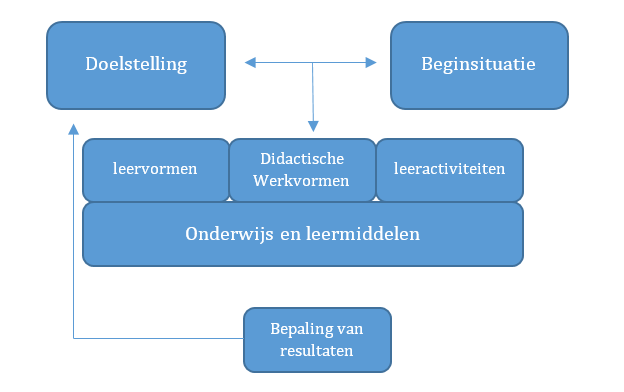 8.2 UitvoeringIn het eindproduct is de categorie uitvoering toegevoegd. Hierin staat beschreven wat de leerkracht moet doen, zodat de lessen door elke leerkracht kunnen worden gegeven en dus ook door invalleerkrachten. De categorie uitvoering komt niet terug in het didactisch analysemodel van Van Gelder.Hoofdstuk 9 Test eindproductHet eindproduct is eerst per mail naar de opdrachtgever gestuurd. De opdrachtgever heeft via de mail aangegeven dat de lesjes er goed uitzagen en stelde voor om de lesjes aan de leerkrachten te sturen, zodat de leerkrachten konden aangeven of ze deze lessen zouden willen uitvoeren. Met het sturen van de lessen aan de leerkrachten is het testen van het eindproduct gestart. Op het moment dat de lesjes klaar waren, was de school bezig met een ander thema. De lessen zouden te vol worden als het thema gezin op hetzelfde moment moest worden gegeven. Daarom hebben de leerkrachten ervoor gekozen om de lesjes over gezinsstructuren nog niet uit te voeren. Hierdoor was het niet mogelijk om te testen of de leerkrachten de lessen uitvoeren. Het is dan ook nog niet bekend of de lessen ervoor zorgen dat de leerlijn relationele en seksuele ontwikkeling jaarlijks terugkomt in de kleuterklassen van basisschool Waldorf aan de Werf. Na overleg met de docent-begeleider is ervoor gekozen om aan de hand van een evaluatie te testen of de kans groot is dat de leerkrachten de lessen in de toekomst gaan uitvoeren. Als dat het geval is, is de kans dus groot dat de lessen jaarlijks worden gegeven in de kleuterklas. Dat zou betekenen dat de leeerlijn relationele en seksuele ontwikkeling jaarlijks terugkomt in de kleuterklassen van basisschool Waldorf aan de Werf. De evaluatie is uitgevoerd door via de mail en via WhatsApp aan de leerkrachten te vragen om een reactie op het eindproduct. Uit de mail- en WhatsApp-reacties op het lesprogramma kwam naar voren dat de leerkrachten zin hadden om de lessen uit te voeren. Toen deze reacties binnenkwamen heeft de onderzoeker vijf evaluatievragen opgesteld. Vervolgens is aan de leerkrachten gevraagd om de vragen te beantwoorden. Doordat de leerkrachten erg druk waren heeft slechts één leerkracht de evaluatievragen beantwoord. Dit antwoord kwam laat binnen en is daarom niet gebruikt om het lesprogramma aan te passen. De kritiek uit de evaluatievragen is uiteengezet in het hoofdstuk Aanbevelingen, zodat de opdrachtgever hier zelf mee aan de slag kan wanneer zij de lessen wil aanpassen.9.1 Feedback De feedback van de opdrachtgever was om de doelstelling voor de uitvoer zetten. Dit is nog aangepast. De WhatsApp-reacties op het lesprogramma waren positief. De leerkrachten gaven aan dat ze zin hadden om de lessen uit te voeren. De WhatsApp reacties zijn te lezen in de bijlage. De mail reacties van de leerkrachten waren ook positief. De leerkrachten gaven aan dat de lessen goed aansluiten bij de visie van de school. De mailreacties zijn te vinden in de bijlage. De reactie op de evaluatievragen was ook positief. De lessen sluiten over het algemeen goed aan bij de visie en manier van lesgeven van de school. Als feedback gaf de leerkracht aan dat er nog meer differentiatie kan worden toegevoegd aan de lessen. Sommige lessen zijn nu zo vormgegeven dat de kleuters veel moeten nadenken. Dat is vooral iets voor de oudste kleuters. Voor de jongste kleuters kan de verhouding nadenken versus ervaren te veel bij het nadenken liggen. Er kan worden besloten om bij deze lessen meer verschillende vormen aan te bieden, waarbij de nadruk nog meer op het ervaren ligt. Door op deze manier meer differentiatie aan te brengen, worden die lessen toegankelijk voor meer kleuters. De antwoorden op de evaluatievragen zijn te vinden in de bijlage. Hoofdstuk 10 Conclusie en discussieIn dit onderzoek is gezocht naar een lesprogramma dat kan worden aangeboden aan de leerkrachten van Waldorf aan de Werf, zodat zij lessen kunnen aanbieden over gezinsstructuren. Het uiteindelijke doel van het aanbieden van deze lessen is dat de leerkrachten van Waldorf aan de Werf jaarlijks les geven in de leerlijn relationele en seksuele ontwikkeling. In dit hoofdstuk wordt gereflecteerd op het onderzoeksproces en de onderzoeksuitkomst.10.1 Empathize faseIn de empathize fase is een volledig beeld gekregen van de behoeftes van de betrokkenen van de kleuterklassen op Waldorf aan de Werf. Aangezien het doel van dit onderzoek was om een ontwerp op te stellen dat professionele leerkrachten moeten gaan uitvoeren, was het belangrijk dat het ontwerp aansluit bij de behoeften van de school, de leerkrachten en de directrice. Dit onderzoek is uitgevoerd aan de hand van de verschillende stappen van de Design Thinking Methode. De Design Thinking Methode was passend voor dit onderzoek. De verschillende stappen waren goed uitvoerbaar en hebben ervoor gezorgd dat de relevantste informatie goed uiteen is gezet. Het inzetten van de empathize fase van de Design Thinking Methode is een goede keuze geweest, omdat dit ervoor heeft gezorgd dat de perspectieven van de betrokkenen van dit onderzoek goed zijn meegenomen. Zo is meegenomen dat het belangrijk is dat bij het ontwerp rekening wordt gehouden met het inclusieve karakter van de school en met de vrije school visie. Tijdens de gesprekken met de opdrachtgever is het onderwerp ‘gezinsstructuren’ goed afgebakend. Tijdens de interviews met de leerkrachten, het deskresearch, het literatuuronderzoek en de gesprekken met de opdrachtgever zijn de randvoorwaarden van kleuterlessen op Waldorf aan de Werf verzameld. Ook is tijdens de interviews met de leerkrachten duidelijk geworden aan welke eisen een les moet voldoen, zodat de leerkrachten het willen uitvoeren. In de testfase is naar voren gekomen dat zowel de opdrachtgever als de leerkrachten tevreden zijn over het ontwerp. Zowel de opdrachtgever als de leerkrachten hebben aangegeven dat de lessen goed aansluiten bij de visie van Waldorf aan de Werf. Hieruit kan dus geconcludeerd worden dat de lessen een groot draagvlak hebben. Dat is het gevolg van een goed uitgevoerde empathize fase. Literatuuronderzoek Er is bruikbare literatuur gevonden over Waldorf aan de Werf. Zo is er informatie gevonden over de ligging, de kernwaarden, het onderwijsmateriaal en het uitgangspunt van de basisschool. Er is literatuur gevonden over lesgeven aan een kleuterklas op de vrije school. Deze literatuur was informatief en bruikbaar. De literatuur was ook betrouwbaar. Dit was te merken doordat er veel overeenkomsten waren tussen wat de literatuur beschreef en wat de leerkrachten vertelden. De literatuur over lesgeven in de vrije kleuterklas kwam ook overeen met het document dat de intern begeleider van Waldorf aan de Werf heeft opgesteld met de kerndoelen van de school. Het andere deel van het literatuuronderzoek is vooral gericht geweest op de leerlijn relationele en seksuele ontwikkeling. Er was literatuur te vinden over de verplichting van de leerlijn in het onderwijs. Ook waren er betrouwbare cijfers te vinden over het implementeren van deze leerlijn op basisscholen. Verder was er relevante literatuur te vinden over erkende interventies. Deze literatuur ging over de leerlijn relationele en seksuele ontwikkeling. Het was lastiger om literatuur te vinden over het thema gezinsstructuren. Dit onderwerp is erg specifiek. Het is niet gelukt om literatuur te vinden die kon worden gebruikt voor het ontwerpen van een oplossing. Daarom is dit literatuuronderzoek uitgebreid met deskresearch naar onderwijsmethoden die zijn beschreven op fanpagina’s, door hobbyisten. Deze literatuur is niet wetenschappelijk onderbouwd en dus van een lagere kwaliteit dan de andere literatuur die is gebruikt. Alle gebruikte literatuur is meegenomen in het zoeken naar een oplossing op de HKW-vraag.Interviews met leerkrachtenAan de hand van de informatie uit de gesprekken met de opdrachtgever, de deskresearch en het literatuuronderzoek zijn interviews afgenomen met de leerkrachten. In deze interviews is stilgestaan bij de onderwijstechnieken die de leerkrachten inzetten:, de manier waarop diversiteit terugkomt in hun lessen en in de klas en is gevraagd naar hun ervaring in het lesgeven op deze school. Verder is aan de leerkrachten gevraagd om advies voor het lesprogramma. De vorm van het interview was een halfgestructureerd interview. Deze vorm is gekozen omdat het halfgestructureerde interview de respondent de mogelijkheid geeft om ergens dieper op in te gaan. Dit is een goede keuze geweest. Tijdens deze interviews viel op dat de leerkrachten veel wisten over deze onderwerpen. De leerkrachten konden de tijd nemen om hun kennis en ervaring te delen en kwamen daarbij met veel voorbeelden. De informatieverzameling is uitgebreid geweest, waardoor veel belangrijke punten zijn meegenomen tijdens het ontwerpen van de lessen. Dat is ook terug te lezen in de feedback op de lessen. De informatieverwerking is zeer volledig geweest.10.2 Define faseIn de define fase zijn de belangrijkste resultaten uit de empathize fase gecategoriseerd in tabellen. Dit is overzichtelijk, waardoor de randvoorwaarden waar de oplossing aan moet voldoen in één oogopslag zichtbaar zijn. De keuze voor het maken van tabellen is dus een goede keuze geweest. Vervolgens is aan de hand van deze randvoorwaarden de volgende HKW-vraag opgesteld: Hoe kunnen we de leerkrachten van basisschool Waldorf aan de Werf een lesprogramma aanbieden over gezinsstructuren, dat jaarlijks kan worden uitgevoerd en aansluit bij de kernwaarde en pedagogische visie van Waldorf aan de Werf?10.3 Ideate faseIn de ideate fase is een brainstorm uitgevoerd waarin ideeën zijn bedacht die mogelijk konden worden ingezet als oplossing van de HKW-vraag. De brainstorm is een goede methode om creativiteit te prikkelen, waardoor mensen tot nieuwe ideeën komen (Kerckhoffs, 2023). De brainstorm was effectief. Tijdens de brainstorm zijn veel ideeën naar voren gekomen. Er zijn zelfs meer dan acht ideeën bedacht die mogelijk konden worden uitgewerkt tot een goede oplossing. Het kiezen voor het houden van een brainstorm is dus een goede keuze geweest. Een brainstorm is het effectiefst wanneer het genereren van ideeën twintig tot zestig minuten duurt (Kerckhoffs, 2023). Doordat de leerkracht weinig tijd had, was er maar tien minuten de tijd voor het genereren van ideeën. De brainstorm was nog effectiever geweest als er meer tijd was geweest om de ideeën te genereren. 10.4 PrototypeAls prototype zijn de Wow!-ideeën uit de brainstorm uitgewerkt. Deze ideeën hebben een mooi lesprogramma teweeg gebracht. Doordat de onderzoeker voorafgaand aan de brainstorm de behoeftes van de betrokkenen nog heeft samengevat, zijn deze meegenomen in de brainstorm. Doordat de ideeën uit de brainstorm afkomstig waren van een leerkracht, zijn de ideeën passend binnen de kleuterklas. Dit is terug te zien in het prototype.10.5 TestfaseIn de testfase was het door drukte op Waldorf aan de Werf lastig om contact te krijgen met de school voor het testen van de ontwerpen. Hierdoor is de feedback die is gegeven op het prototype en op het eindproduct beperkt. Om de producten te optimaliseren zou het wenselijk zijn dat de opdrachtgever en andere betrokkenen samenkomen om te kijken wat zij van de lessen vinden. In dit onderzoek is het eerste prototype aangepast aan de hand van twee feedbackpunten. Aangezien de lessen nieuw zijn, ligt het voor de hand dat er veel feedback komt. Door de geringe feedback is het product daarom nog niet volledig geoptimaliseerd. 10.6 EindproductAls eindproduct is een lesprogramma ontworpen dat kon worden uitgereikt aan de leerkrachten. Omdat het thema relationele en seksuele ontwikkeling in het vrijeschoolonderwijs nieuw is, zijn er nieuwe lessen ontworpen. Er waren geen bestaande voorbeelden van lessen over gezinsstructuren die gericht zijn op kleuters, inclusief zijn en aansluiten bij de vrijeschoolvisie. Doordat de lessen nieuw zijn, kan het zijn dat de lessen moeten worden aangepast ter optimalisering van de leerdoelen. Zo kunnen de lessen nog worden aangepast om ze voor nog meer kleuters toegankelijk te maken, wat kan worden gedaan door meer differentiatiemogelijkheden aan te brengen in de lessen. Ook zou het leerdoel van les twee kunnen worden aangepast. De lessen zijn een goed begin van het implementeren van de leerlijn seksuele en relationele vorming. Verder zullen de lessen moeten worden getest, om te kijken of leerkrachten de lesjes zonder weerstand uitvoeren en of de leerkrachten de lessen herhaaldelijk willen uitvoeren. Naar aanleiding van deze testresultaten kunnen de lessen worden aangepast.Hoofdstuk 11 AanbevelingenZoals eerder in deze scriptie is beschreven, kan het invoeren van de lessen weerstand oproepen. Zoals ook is beschreven, is de lesopzet zo opgesteld dat veel voorkomende oorzaken van weerstand zijn weggenomen. Toch zijn enkele punten belangrijk om rekening mee te houden bij het implementeren van de lessen. 11.1 Organisatorische consequenties en aanbevelingenOm de lessen uit te voeren is het belangrijk dat de leerkrachten tijd hebben om zich in de lessen te verdiepen. Het kan daarbij helpen om een periode aan te wijzen waarin het thema relationele en seksuele ontwikkeling centraal staat. Op deze manier hoeven de leerkrachten de lessen niet tijdens een andere periode in het onderwijs te proppen. Hierdoor zal de weerstand die veroorzaakt wordt door ‘drukte’ worden weggenomen. Om de lessen goed uit te kunnen voeren, is het belangrijk dat het lesmateriaal aanwezig is. Het kan voor de leerkrachten veel werk zijn om de materialen te verzamelen (denk aan het voorleesboek, de schoenendozen en de eetspullen). Het kan helpen om hier tijd voor uit te trekken. Om eventuele weerstand bij de ouders te voorkomen, kunnen de ouders van tevoren op de hoogte worden gebracht van de leerlijn. Dit zou bijvoorbeeld kunnen via een mail, een bijeenkomst of een individueel gesprek. Het kost tijd om de ouders op de hoogte te brengen.11.2   Financiële consequenties en aanbevelingenHet uittrekken van tijd om de lesjes voor te bereiden kan samen gaan met kosten. Hoe hoog die kosten kunnen zijn, hangt af van de keuzes die de opdrachtgever maakt. Zo zouden de voorbereidingen door de leerkrachten zelf kunnen worden gedaan, door een stagiair of bijvoorbeeld door een ouder. De materialen die tijdens de lessen worden ingezet, kosten ook geld. Zo zijn er kosten voor het voorleesboek, de knutselspullen, de tekenspullen en de eetspullen. Deze kosten kunnen hoog zijn, maar er kan ook op bespaard worden. Het is ook mogelijk om sommige spullen door de kinderen te laten verzamelen, zoals bijvoorbeeld de schoenendozen. Aangezien de school niet veel geld heeft, is het raadzaam om op deze kosten te besparen. LiteratuurlijstBaarda, B. (2014). Dit is onderzoek! Handleiding voor kwantitatief en kwalitatief onderzoek. Noordhoff Uitgevers, Groningen.Baarda, B., Van Der Hulst, M., & Goede, M. P. M. (2017). Basisboek interviewen:handleiding voor het voorbereiden en afnemen van interviews. Noordhoff.Beek, T., & Reitzema, E. (2022, 11 maart). Relationele en seksuele vorming in het basisonderwijs: peiling onder schoolleiders 2022. Rutgers rapport.De Beer, N. (2020, 29 september). Knutselen met jonge kinderen gedoe? Ja, maar ook heelwaardevol!. Inspiratieplatform kinderopvang. Geraadpleegd op 8 januari 2023, van https://tobekinderopvang.nl/creatie-en-inspiratie/knutselen-maar/ Van den Brand, W. & Zomerman, N. (2020). Leerlijn relationele vorming en seksuele ontwikkeling Stichting Geert Groote Scholen 2020-2021. Stichting Geert Groote Scholen.Brooks, F. (2020). Allemaal gezinnen. Usborne.Crisis in basisonderwijs: lerarentekort in speciaal onderwijs zelfs 31 procent. (2022, 12december). AT5. Geraadpleegd op 8 februari 2023, vanhttps://www.at5.nl/artikelen/218137/crisis-in-basisonderwijs-lerarentekort-in-speciaal-onderwijs-zelfs-31-procent  Den Dekker, T. (2020). Design Thinking. Routledge.Van den Broek, I., Deug, F., & Van Haastrecht, P. (2018). Nationaal Actieplan soa, hiv en seksuele gezondheid: 2017-2022. RIVM official reports. Geraadpleegd op 10 oktober 2023, van https://doi.org/10.21945/rivm-2018-0034 Didactisch analysemodel van Gelder. (z.d.). Geraadpleegd op 5 januari 2023, van https://trainenenontwikkelen.nl/training-ontwikkelen-volgens-het-didactisch-analysemodel-van-gelder/  Van Ditzhuijzen, J. & Reitzema, E. (2020). Relationele en seksuele vorming in het basisonderwijs anno 2020: Resultaten onderzoek onder schoolleiders. Rutgers. Eijgenraam, L. (2016). De vrijekleuterklas. Christofoor.Gemeente Amsterdam in cijfers en grafieken. (bijgewerkt in 2023). AlleCijfers.nl. (2023). AlleCijfers.nl. Geraadpleegd op 10 januari 2023, vanhttps://allecijfers.nl/gemeente/amsterdam/ GGD Amsterdam. (2023). Kriebels in je buik. Geraadpleegd op 5 november 2023, vanhttps://www.ggd.amsterdam.nl/beleid-onderzoek/seksuele-gezondheid/kriebels-buik/ Kerckhoffs, L. (2023, 30 maart). Effectief brainstormen. Creativity Club. Geraadpleegd op 1april 2023, van https://www.creativityclub.nl/post/effectief-brainstormen Vermeulen. (2019). Databank effectieve jeugdinterventies: beschrijving Girls’ Choice.Wensen en grenzen in intimiteit. Nederlands Jeugdinstituut. Geraadpleegd op 8januari 2023, van www.nji.nl/jeugdinterventiesInstagram. (z.d.). Geraadpleegd op 8 december 2023, vanhttps://www.instagram.com/p/CUvlo-ojlmR/ Rutgers. (2019). Boys R Us. Geraadpleegd op 8 januari 2023, vanhttps://shop.rutgers.nl/nl/webwinkel/boys-r-us/15237 Rutgers & Soa Aids Nederland. (z.d.). Kerndoelen. Seksuelevorming.nl. Geraadpleegd op 12 december 2023, van https://seksuelevorming.nl/visie-beleid/overheidsbeleid-en-regelgeving/kerndoelen/#:~:text=Seksuele%20vorming%20is%20sinds%20eind,(onderbouw)%20en%20speciaal%20onderwijs    Rutgers & Soa Aids Nederland. (bijgewerkt in 2023). Week van de lentekriebels, wat is dat? Seksuelevorming.nl. Geraadpleegd op 8 januari 2023, vanhttps://seksuelevorming.nl/onderwerpen/week-van-de-lentekriebels/ School of Creative Thinking. (2023). COCD-box. Geraadpleegd op 10 maart 2023, vanhttps://schoolofcreativethinking.nl/articles/cocd-box/ Waldorf aan de Werf. (z.d.). Schoolteam. Geraadpleegd op 2 oktober 2023, vanhttps://wadw.school/de-organisatie/schoolteam/ Waldorf aan de Werf. (z.d.). Intercultureel Onderwijs. Geraadpleegd op 5 oktober 2023, vanhttps://wadw.school/ Waldorf aan de Werf. (z.d.). Ouders. Geraadpleegd op 2 oktober 2023, vanhttps://wadw.school/de-school/ouders/ Walpot, M., & Boendermaker, L. (2018). Seksualiteit bespreken in de klas, hoe doe je dat? Praktische tips voor docenten. Hogeschool van Amsterdam.Wiersma, M. (2021). De taalronde: Duidelijke uitleg en een stappenplan. JufBlogt.Geraadpleegd op 8 januari 2023, van https://www.jufblogt.nl/2021/03/27/de-taalronde-duidelijke-uitleg-en-een-stappenplan/ Steinerschool de Wingerd. (z.d.). Waarom toneel? Geraadpleegd op 7 maart 2023, vanhttps://www.steinerschooldewingerd.be/pedagogischeachtergrond-mob/49-waarom-doen-we-wat-we-doen/waarom-kunstzinnig-onderwijs/104-waarom-toneel Veiligwijs (z.d.). Home. Veiligwijs. Geraadpleegd op 8 januari 2023, van https://www.veiligwijs.nl/#lesmethode BijlagenInterviewschema Tijdens de interviews is gebruik gemaakt van onderstaand interviewschema. De onderzoeker heeft de deelvragen gesteld en de deelvragen waren dan ook de structuur in het halfgestructureerde interview. De vragen onder de deelvragen zijn soms wel aan bod gekomen en soms niet. Dat hing af van wat en hoeveel de leerkracht uit zichzelf vertelde.Interviewschema leerkrachten: Afstudeeronderzoek lessen over gezinsstructuren op Waldorf aan de Werf, Suzette AnkerDe brainstormsessieBrainstormsessie leerkracht: Afstudeeronderzoek lessen over gezinsstructuren op Waldorf aan de Werf, Suzette AnkerRecensie boek Allemaal gezinnenRecensie inclusievekinderboekenclub: (Instagram, z.d.)‘Allereerst wordt aan peuters en kleuters uitgelegd wat een gezin eigenlijk is. Er komen heel veel verschillende gezinnen voorbij. Kinderen die bij hun grootouders wonen, gezinnen met alleenstaande moeders of alleenstaande vaders, gezinsleden met fysieke beperkingen, witte gezinsleden, zwarte gezinsleden, gezinsleden van kleur en gezinnen met twee vaders of twee moeders. Gezinnen zijn er in alle soorten en maten en elk gezin is anders. Soms lijken de gezinsleden op elkaar en soms juist helemaal niet. Gezinnen kunnen ook veranderen. Kinderen kunnen een broertje of zusje erbij krijgen, ouders kunnen uit elkaar gaan of er kan iemand doodgaan. Ook is er aandacht voor samengestelde gezinnen. Ouders die na een scheiding een nieuwe partner krijgen en met die nieuwe partner ook kinderen krijgen.’Feedback van de opdrachtgever op prototype versie eenAlgemene feedback: De uitwerking is nog niet af van de lessen. Ik raad je aan om de didactische cyclus erbij te gebruiken dat maakt het uitwerken van de lessen makkelijker voor je denk ik. Het kan je houvast geven. Ken je de didactische cyclus van Van Gelder? Google het even. Dat kan je helpen om structuur aan je lesplan te geven. Wat ik nu nog mis in dit lesplan is wat de leerkracht moet doen. Doel is aanwezig, Materiaal is aanwezig Toelichting is aanwezig. Wat moet de leerkracht doen?Feedback op les een: Bekend worden met het woord ‘gezin’ door de kinderen voor te lezen Het woord gezin kennen bijna alle kleuters. Kan het doel ook verschillende gezinsvormen leren kennen zijn? Of als doel weer even opfrissen wat het begrip gezin betekent?Prototype versie eenIntroductie thema ‘gezin’Het boek Allemaal gezinnen legt op een inclusieve manier uit wat een gezin is en dat er veel verschillende gezinnen zijn met elk hun eigen gewoonten. Door dit boek voor te lezen introduceert de leerkrachthet thema ‘gezin’. Door naar het verhaal te luisteren en de tekeningen te bekijken frissen de kinderen de betekenis van het gezin op en leren de kinderen over de invloed van het gezin op het wereldbeeld van de gezinsleden. Leren door voorlezen is een methode die op de vrije school wordt gebruikt.Het boek bestaat uit verschillende deelonderwerpen. Bij de deelonderwerpen Wat is een gezin?, alle soorten en maten, hoe ziet jouw gezin eruit? en Waar wonen gezinnen? zijn opdrachten ontworpen die in dit document zijn uitgeschreven. Voorafgaand aan die opdrachten kan de leerkracht de deelonderwerpen uit het boek nog een keer voorlezen. Als dat gebeurt wordt het boek herhaald. Leren door herhaling is ook kenmerkend binnen het vrijeschoolonderwijs.LeerdoelDe kleuters hebben hun kennis van het woord ‘begrip’ opgefrist. En de kleuters weten dat gezinsvormen op allerlei manieren van elkaar kunnen verschillen en dat dat normaal is.BeginsituatieDe meeste kleuters zijn voor deze les al bekend met het begrip ‘gezin’. De kleuters weten in de meeste gevallen wie hun eigen ouders zijn en wie de ouders van klasgenootjes zijn. Sommige kleuters zijn zich al bewust van zichtbare verschillen tussen hun eigen gezin en het gezin van klasgenootjes en sommige kleuters nog niet. Het is ook per kleuter verschillend of en hoe erg hij zich bewust is van de verschillende gewoontes van de gezinnen van klasgenootjes. OnderwijsmateriaalBoek Allemaal gezinnenEen leerkracht die wil voorlezenKleuters die willen luisteren naar voorlezenOnderbouwing van de keuze voor deze lesDeze activiteit sluit aan bij leren door voor te lezen. Het boek Allemaal gezinnen komt in de lesjes vaak terug. Hierdoor is het boek een herhalende factor bij dit thema. In het vrijeschoolonderwijs wordt veel gewerkt met herhaling, dus het kan geen kwaad om (delen van) het boekje ook buiten de gezins lessen om voor te lezen. Het uitbeelden van eetgewoontesIn deze les maken de kinderen beelden bij verschillende eetsituaties. De leerkracht en de kinderen zitten in een halve kring. In het midden van de kring staat een tafel met stoelen eromheen. Naast de tafel is een tas met verschillende eetspullen: borden, bekers en boodschappen. De leerkracht introduceert het thema ‘eetgewoontes’. De leerkracht kiest een kindje uit die de kring zo mag aankleden zoals dat bij diegene thuis is bij het avondeten. Het kind mag de tafel gaan dekken, maar het kan ook voorkomen dat een kind wat anders doet. Het kind mag andere kinderen in het beeld betrekken en ergens neerzetten. Als het beeld klaar is benoemt het kind wat de situatie is en welk kind welk gezinslid speelt.LeerdoelDe kinderen kunnen hun eigen eetgewoonte vormgeven en benoemen. En de kleuters weten dat het waarschijnlijk is dat het avondeten bij klasgenootjes anders gaat.BeginsituatieDe kleuters weten wat ze thuis eten en wat voor eten ze meekrijgen naar school. En de kleuters weten hoe het avondeten bij hun thuis gaat. Ook zijn de kleuters zich bewust dat andere kinderen andere dingen eten. OnderwijsmateriaalEen halve kringEen tafel, stoelen en een tas met spullen voor het avondetenKinderen die hun eigen eetsituatie willen verbeeldenKinderen die een gezinslid willen spelen in de eetsituatie van een anderKinderen die naar de eetsituatie willen kijkenOnderbouwing van de keuze voor deze lesDeze oefening sluit aan bij toneelspelen, samenwerken en beeldend werken.Een familieverjaardagDe leerkracht en de kinderen zitten in een halve kring. In het midden van de kring staat een bankje. De leerkracht vertelt dat dit bankje op een verjaardagsfeest is. Naast het bankje staat een kist met verkleedkleren. De juf nodigt een kind uit om op het bankje te gaan zitten en zijn familieverjaardag te vieren. De kleuter kan 2 of 3 klasgenootjes vragen en instrueren om zijn familieleden te spelen. Dat kan de kleuter bijvoorbeeld doen door de klasgenootjes een opdracht te geven zoals dansen, zingen of koken. Het kan gebeuren dat de kinderen niet op het bankje te gaan zitten, dat is niet erg.LeerdoelDe kinderen kunnen bedenken, benoemen en uitbeelden wat bij hun thuis op een familieverjaardag gebeurt. BeginsituatieDe kinderen zijn bekend met het uitvoeren van rollenspelletjes en de kinderen hebben zowel gezamenlijk als met hun eigen gezin weleens een viering meegemaakt.OnderwijsmateriaalEen halve kringEen bankjeEen kleuter die zijn familieverjaardag wil neerzettenKinderen die familieleden willen spelenKinderen die willen kijkenEen tas met verkleedklerenOnderbouwing van de keuze voor deze lesDeze oefening sluit aan bij beeldend werken en toneelspelen.De taalronde over het gezinTijdens deze taalronde zitten de de kleuters en de leerkracht in een kring. De leerkracht leest pagina 4, 5, 6 en 7 van het boek Allemaal gezinnen voor. Vervolgens vertelt de leerkracht hoe haar gezin er vroeger uitzag en hoe haar gezin er nu uitziet. Dan herhaalt de leerkracht wat er ook tijdens het lezen naar voren is gekomen, namelijk dat er allerlei verschillende gezinnen zijn. Vervolgens vraagt de leerkracht de kinderen naar hun gezinsleden. Bijpassende vragen zijn: ‘met wie woon je samen?’, ‘hoe heten je gezinsleden?’, ‘hoe zien je gezinsleden eruit?’LeerdoelDe kinderen kunnen in mooie zinnen over hun gezin vertellen. De kinderen horen verschillen uit de verhalen van klasgenootjes over het gezin. BeginsituatieDe kleuters kennen de taalronde en zijn het gewend om in de taalronde te vertellen en te luisteren naar andere kinderen. Ook weten de kleuters als het goed is de informatie over hun gezin waar in deze oefening naar wordt gevraagd.OnderwijsmateriaalEen kringBoek Allemaal gezinnenKinderen die willen vertellenKinderen die willen luisterenOnderbouwing van de keuze voor deze lesIn deze taalronde wordt (hopelijk) nieuwsgierigheid opgeroepen bij de kinderen. Kinderen iets leren door nieuwsgierigheid op te roepen past bij de vrijeschool. Ook kan de juf tijdens de taalronde zien op welke manier de kinderen een verhaal kunnen vertellen. En de kinderen kunnen oefenen met vertellen en luisteren. Dat zijn vaardigheden die in de kleuterklas aandacht krijgen, dus deze oefening sluit goed aan.Teken je gezin Tijdens deze tekenopdracht gaan de kleuters op hun eigen manier hun gezin tekenen op een A4 papier. Voordat de kleuters beginnen met tekenen leest de leerkracht pagina 8 en 9 van het boek Allemaal gezinnen en vraagt de leerkracht de kleuters (nog een keer) wie allemaal tot hun gezin behoren. Vervolgens geeft de leerkracht de kinderen de opdracht om hun gezin te tekenen (inclusief zichzelf). Dit kan op verschillende manieren: de oudste kleuters kunnen de verschillende gezinsleden afbeelden in verschillende vormpjes en de jongste kleuters kunnen de verschillende gezinsleden verbeelden door met verschillende huidskleur potloden op verschillende plekken op het papier te tekenen. Door tekenen kunnen de kleuters ervaren dat de verschillende gezinsleden elk een eigen persoontje zijn en van elkaar verschillen, maar wel samen een gezin vormen.LeerdoelDe kleuters kunnen hun gezin vormgeven in een tekening. Het gaat er bij deze opdracht vooral om dat de kleuters op hun eigen manier kunnen weergeven wie allemaal tot hun gezin behoort.BeginsituatieDe kleuters tekenen vaak en zijn dus o.a. bekend met tekenen met potloden. Sommige kinderen kunnen al vormpjes tekenen en sommige kinderen nog niet. OnderwijsmateriaalBoek Allemaal gezinnenHuidskleur potlodenTekenpotlodenA4 papierKleuters die willen tekenenOnderbouwing van de keuze voor deze lesDoordat de kleuters tekenen maken ze zelf een beeld. Tekenen doen de kleuters vaak en is dus een mooie manier om ze het gezin te laten weergeven.Maak je gezin van bijenwasIn deze les gaan de kleuters hun eigen gezinsleden knutselen van bijenwas. Dit wordt gedaan door voor elk gezinslid een poppetje te maken van bijenwas. LeerdoelDe kleuters kunnen poppetjes maken van bijenwas.BeginsituatieHet materiaal bijenwas wordt vaker gebruikt om iets van te maken, dus de kleuters zijn hiermee bekend.OnderwijsmateriaalBijenwasKleuters die willen knutselenBoek Allemaal gezinnenOnderbouwing van de keuze voor deze lesKnutselen is goed voor de fijne motoriek.Maak kleren voor je gezin poppetjesDe kinderen mogen hun bijenwas poppetjes aankleden. De kleren kunnen worden gemaakt van stoffen. De oudste kleuters kunnen de kledingstukken zelf knippen en de jongste kinderen zullen hulp nodig hebben. Het is leuk om een divers aanbod in stoffen te hebben, zodat elke kleuter stoffen kan uitkiezen die bij zijn gezin passen.LeerdoelDe kleuters kunnen kleertjes maken en leren dat ieder poppetje/persoon andere kleren (wil) dragen. BeginsituatieDe kleuters zien elke dag dat iedereen andere kleren draagt. De kleuters zijn nog niet bezig geweest met het thema kleren, dus kleren maken met een gezinslid in gedachte is nieuw.OnderwijsmateriaalDe bijenwassen poppetjesDiverse stoffenKnutselmateriaalKinderen die willen knutselenOnderbouwing van de keuze voor deze lesTijdens deze opdracht zijn de kleuters opnieuw bezig met hun verschillende gezinsleden. Verder is het knutselen goed voor de fijne motoriek van de kleuters. Opdracht 8 bestaat in 2 vormen. 8a is de makkelijkere knutselopdracht en 8b is de ingewikkeldere knutselopdracht. De juf kan zelf inschatten welke opdracht op welk moment voor welk kind het beste past. 8a. Maak een huis voor je gezin poppetjesIn deze les staan de kinderen stil bij het huis waar ze zelf in wonen. Dit kunnen natuurlijk meerdere huizen zijn. Deze opdracht sluit aan bij pagina 16 en 17 van het boek Allemaal gezinnen. Het is aan te raden om als introductie van dit thema eerst de paginas uit het boek voor te lezen en de plaatjes te laten zien. In deze opdracht knutselen de kinderen een huis voor hun bijenwas poppetjes. Het huis wordt gemaakt van een lege schoenendoos. De kinderen mogen zelf kiezen hoe ze hun huis inrichten: welke kleuren ze gebruiken en of ze willen plakken. Aan het einde van het knutselwerk kunnen de bijenwas poppetjes in het huis worden geplaatst. 8b. Maak een huis met verschillende kamers voor je gezin poppetjes In deze les staan de kinderen stil bij het huis waar ze zelf in wonen. Dit kunnen natuurlijk meerdere huizen zijn. Deze opdracht sluit aan bij pagina 16 en 17 van het boek Allemaal gezinnen. Het is aan te raden om als introductie van dit thema eerst de pagina’s uit het boek voor te lezen en de plaatjes te laten zien. In deze les knutselen de kinderen een een huis met verschillende kamers voor hun bijenwas poppetjes. Het huis wordt gemaakt van een lege schoenendoos. De kinderen mogen zelf kiezen hoe ze hun huis inrichten: welke kleuren ze gebruiken en of ze willen plakken. Aan het einde van het knutselwerk kunnen de bijenwas poppetjes in het huis worden geplaatst. LeerdoelDe kinderen kunnen een huis maken en leren in wat voor huis zij zelf wonen en dat klasgenootjes in andere huizen kunnen wonen.BeginsituatieDe kleuters wonen allemaal in een huis en weten dat. De kleuters hebben ook ervaring met knutselen. De kleuters hebben op school nog niet stil gestaan bij het thema wonen en een huis maken is dus nieuw. Onderwijsmateriaal1 lege schoenendoos per kindKnutselspullenEen voorbeeldhuisKinderen die willen knutselenOnderbouwing van de keuze voor deze lesHet knutselen is een activiteit die de kleuters vaker doen. Bij het knutselen van een huis uit een schoenendoos moeten ze echt hun verbeelding gebruiken. Feedback op het eindproductFeedback van de opdrachtgeverSuzette,Dit ziet er zoveel beter uit dan je vorige opzet. Zelf zou ik doelstelling voor de uitvoering zetten. De lessen zijn concreet en hebben een duidelijke structuur, hierdoor kunnen de juffen snel aan de slag en zijn ze goed uit te voeren. De inhoud past ook bij de belevingswereld van het kind.We kunnen dit goed inpassen in de leerlijn die we verder aan het concretiseren zijn. Dit past er goed bij. Wij kunnen jouw format gebruiken om de andere thema's uit te werkenIk denk dat de kinderen tegenwoordig al veel weten over verschillende gezinsvormen, dit helpt ze om er ook begrip voor te krijgen. Ze leren dat ze zelf ook hun eigen keuzes kunnen maken.De volgende stap kan zijn grenzen aangeven/eigen keuzes maken e.d. Ik kreeg van de leerkrachten te horen dat ze vonden dat de lessen echt goed in elkaar zitten. De structuur is fijn en de opbouw nodigt uit tot verder gaan met dit onderwerp. Het is een waardevol document geworden. Is het een idee om ook aan een van de kleuterjuffen die je hebt geïnterviewd te vragen of zij met dit lesplan aan de slag kunnen? Dan weet je zeker dat het aansluit.Met vriendelijke groeten,Feedback van de leerkrachtenLeerkracht N: Hey Suzette,Wat een prachtige lessen!Ik zou er zo een paar uitvoeren in de klas. (mag ik dit dan ook doen?)Sommige dingen zijn wel erg hoofdig en zou ik dus alleen met oudste kleuters uitvoeren. De kleintjes zijn nog erg dromerig en dat wil je vaak ook wel zo houden. Naast dat, past dit perfect bij de visie van onze school.Heel mooi bedacht.Fijn weekend,Groet,Leerkracht N2:Hoi Suzette,Wat fijn dat je deze lessen hebt bedacht en uitgewerkt en mooi dat het over relationele vorming gaat.Ik vind de lessen erg inspirerend en krijg meteen zin om ermee aan het werk te gaan. Fijn om te zien dat onze materialen en manieren van werken terugkomen in je lessen, het sluit mooi aan bij onze school en visie. Knap gedaan hoor!Warme groet,Het eindproductDe lesjesIntroductie thema ‘gezin’Het boek Allemaal gezinnen legt op een inclusieve manier uit wat een gezin is en dat er veel verschillende gezinnen zijn met elk hun eigen gewoonten. Door dit boek voor te lezen introduceert de leerkrachthet thema ‘gezin’. Door naar het verhaal te luisteren en de tekeningen te bekijken frissen de kinderen de betekenis van het gezin op en leren de kinderen over de invloed van het gezin op het wereldbeeld van de gezinsleden. Leren door voorlezen is een methode die op de vrijeschool wordt gebruikt.Het boek bestaat uit verschillende deelonderwerpen. Bij de deelonderwerpen Wat is een gezin?, alle soorten en maten, hoe ziet jouw gezin eruit? en Waar wonen gezinnen? zijn opdrachten ontworpen die in dit document zijn uitgeschreven. Voorafgaand aan die opdrachten kan de leerkracht de deelonderwerpen uit het boek nog een keer voorlezen. Als dat gebeurt wordt het boek herhaald. Leren door herhaling is ook kenmerkend binnen het vrijeschoolonderwijs.DoelstellingNa afloop van: De kleuters hebben hun kennis van het woord ‘begrip’ opgefrist. En de kleuters weten dat gezinsvormen op allerlei manieren van elkaar kunnen verschillen en dat dat normaal is.UitvoeringGa met de kleuters in een kring zittenVertel het volgende:‘Iedereen heeft een gezin. Er zijn heel veel verschillende gezinnen. Kinderen kunnen met hun opa en oma wonen, sommige kinderen wonen alleen met een moeder, of alleen met een vader en sommige kinderen wonen met twee vaders of met twee moeders. Er zijn gezinnen met witte mensen, met zwarte mensen of gekleurde mensen en gezinnen met witte, zwarte en gekleurde mensen. Gezinnen kunnen veranderen doordat er mensen bijkomen of doordat er mensen vertrekken. Soms lijken gezinsleden op elkaar en soms helemaal niet. Er zijn dus allemaal gezinnen en elk gezin is anders.’ Laat het boek Allemaal gezinnen zienVertel de kleuters dat iedereen een gezin heeft en dat in dit boek heel veel gezinnen voorkomenBegin met lezen en laat tijdens het lezen de plaatjes zienBeginsituatieDe meeste kleuters zijn voor deze les al bekend met het begrip ‘gezin’. De kleuters weten in de meeste gevallen wie hun eigen ouders zijn en wie de ouders van klasgenootjes zijn. Sommige kleuters zijn zich al bewust van zichtbare verschillen tussen hun eigen gezin en het gezin van klasgenootjes en sommige kleuters nog niet. Het is ook per kleuter verschillend of en hoe erg hij zich bewust is van de verschillende gewoontes van de gezinnen van klasgenootjes. Onderwijs en leermiddelenDe leerstof: de kleuters leren wat een gezin is en dat gezinnen in allerlei verschillende vormen voorkomen. Verder leren de kleuters hoe hun eigen gezin eruit ziet en dat verschillende gezinnen verschillende gewoontes hebben, o.a. qua eten, feestvieren en omgaan met emoties.Didactische werkvormen: voorlezen.Leeractiviteit: de kleuters moeten tijdens het voorlezen geconcentreerd luisteren naar de leerkracht. OnderwijsleermiddelenBoek Allemaal gezinnenEen leerkracht die wil voorlezenKleuters die willen luisteren naar voorlezenEvaluatie: het bepalen van de resultatenFormatief toetsen. Uit een kringgesprek of dramaspel kan worden achterhaald of de kleuters verschillende gezinnen normaal vinden.Onderbouwing van de keuze voor deze lesDeze activiteit sluit aan bij leren door voor te lezen. Het boek Allemaal gezinnen komt in de lesjes vaak terug. Hierdoor is het boek een herhalende factor bij dit thema. In het vrijeschoolonderwijs wordt veel gewerkt met herhaling, dus het kan geen kwaad om (delen van)  het boekje ook buiten de gezins lessen om voor te lezen. Het uitbeelden van eetgewoontesIn deze les maken de kinderen beelden bij verschillende eetsituaties. De leerkracht en de kinderen zitten in een halve kring. In het midden van de kring staat een tafel met stoelen eromheen. Naast de tafel is een tas met verschillende eetspullen: borden, bekers en boodschappen. De leerkracht introduceert het thema ‘eetgewoontes’. De leerkracht kiest een kindje uit die de kring zo mag aankleden zoals dat bij diegene thuis is bij het avondeten. Het kind mag de tafel gaan dekken, maar het kan ook voorkomen dat een kind wat anders doet. Het kind mag andere kinderen in het beeld betrekken en ergens neerzetten. Als het beeld klaar is benoemt het kind wat de situatie is en welk kind welk gezinslid speelt.DoelstellingDe kinderen kunnen hun eigen eetgewoonte vormgeven en benoemen. En de kleuters weten dat het waarschijnlijk is dat het avondeten bij klasgenootjes anders gaat. UitvoeringGa met de kinderen in een halve kring zittenVertel het volgende:‘Ieder gezin heeft zijn eigen gezinssituaties wat betekent dat elk gezin zijn eigen gewoontes en rituelen heeft. Zo verschilt de manier van eten per gezin: in sommige gezinnen kookt moeder, of oma en in sommige gezinnen kookt opa of papa. Er zijn ook gezinnen waar kinderen helpen met het eten maken en er zijn gezinnen waar dat niet zo is. Sommige gezinnen eten samen en sommige gezinnen eten alleen. Sommige gezinnen eten aan tafel, andere gezinnen eten op de bank. Sommige gezinnen eten in de avond koud en sommige gezinnen eten warm. In het midden van deze kring staat een tafel met stoelen en in die tas zijn spullen voor het avondeten zoals het bij jou thuis gaat. Zometeen mogen een paar kindjes de kring zo inrichten dat we klaar zijn voor het avondeten. Als je de spullen zo hebt neergelegd als je wil mag je andere kinderen vragen om in het beeld te komen. Zij spelen dan een gezinslid.’De leerkracht kiest een kind uit om zijn avondmaal-situatie na te bootsenDe leerkracht vraagt de kleuter wat hij heeft gemaakt en welke gezinsleden de andere kleuters zijnBeginsituatieDe kleuters weten wat ze thuis eten en wat voor eten ze meekrijgen naar school. En de kleuters weten hoe het avondeten bij hun thuis gaat. Ook zijn de kleuters zich bewust dat andere kinderen andere dingen eten. Onderwijs en leermiddelenDe leerstof: De kleuters zien dat gezinnen op verschillende manieren avondeten.Didactische werkvorm: dramaspelletje.Leeractiviteit: de kleuters geven een avondeten bij hun thuis vorm.OnderwijsmiddelenEen halve kringEen tafel, stoelen en een tas met spullen voor het avondetenKinderen die hun eigen eetsituatie willen verbeeldenKinderen die een gezinslid willen spelen in de eetsituatie van een anderKinderen die naar de eetsituatie willen kijkenEvaluatie: het bepalen van de resultatenTijdens het uitvoeren van deze oefening wordt formatief getoetst of de kleuters de eetsituatie kunnen bedenken, verbeelden en benoemen.Onderbouwing van de keuze voor deze lesDeze oefening sluit aan bij toneelspelen, samenwerken en beeldend werken.Een familieverjaardagDe leerkracht en de kinderen zitten in een halve kring. In het midden van de kring staat een bankje. De leerkracht vertelt dat dit bankje op een verjaardagsfeest is. Naast het bankje staat een kist met verkleedkleren. De juf nodigt een kind uit om op het bankje te gaan zitten en zijn familieverjaardag te vieren. De kleuter kan 2 of 3 klasgenootjes vragen en instrueren om zijn familieleden te spelen. Dat kan de kleuter bijvoorbeeld doen door de klasgenootjes een opdracht te geven zoals dansen, zingen of koken. Het kan gebeuren dat de kinderen niet op het bankje te gaan zitten, dat is niet erg.DoelstellingDe kinderen kunnen bedenken, benoemen en uitbeelden wat bij hun thuis op een familieverjaardag gebeurt. UitvoeringDe leerkracht en de kinderen gaan in een halve kring zittenDe leerkracht vertelt het volgende: ‘Iedereen is elk jaar jarig. Hier op school vieren we verjaardagen door de jarige te laten trakteren, te zingen voor de jarige en de jarige te feliciteren. Ook krijgt de jarige een mooie papieren feestmuts op en wordt er een kaarsje opgestoken. Als iemand jarig is kan dit ook worden gevierd met familie. Elk gezin doet dat op zijn eigen manier. Op familieverjaardagen kan bijvoorbeeld worden gedansd, gebarbecued, gezongen, mensen kunnen zich verkleden of mensen maken muziek. En er kan ook helemaal niks gebeuren op een verjaardag. In de kring staat een bankje en in de tas die ernaast staat zitten verkleedkleren. De kring is de plek van de verjaardag. Ik nodig zo iemand uit en die mag laten zien wat er op zijn familieverjaardag gebeurt (of wat die op zijn familieverjaardag graag zou zien gebeuren).De leerkracht kiest een kleuter uitDe leerkracht vraagt de kleuter om 2 kindjes uit te kiezen die gasten spelen op de familieverjaardagDe leerkracht vraagt de kleuter wat er op de familieverjaardag gebeurtBeginsituatieDe kinderen zijn bekend met het uitvoeren van rollenspelletjes en de kinderen hebben zowel gezamenlijk als met hun eigen gezin weleens een viering meegemaakt.Onderwijs en leermiddelenDe leerstof: de kinderen krijgen te horen dat verschillende gezinnen op verschillende manieren kunnen feest vieren.Didactische werkvorm: een dramaspelletje.Leeractiviteit: een familieverjaardag vieren door te laten zien wat er op een familieverjaardag gebeurt en kinderen instrueren hoe zij zich als gezinslid op een verjaardag gedragen.OnderwijsmiddelenEen halve kringEen bankjeEen kleuter die zijn familieverjaardag wil neerzettenKinderen die familieleden willen spelenKinderen die willen kijkenEen tas met verkleedklerenEvaluatie: bepalen van de resultatenTijdens het dramaspel kan de leerkracht zien of het de kleuter lukt om zich te gedragen als op een familieverjaardag en om klasgenootjes te instrueren. Dit is dus een formatieve toetsing van het leerdoel.Onderbouwing van de keuze voor deze lesDeze oefening sluit aan bij beeldend werken en toneelspelen.De taalronde over het gezinTijdens deze taalronde zitten de de kleuters en de leerkracht in een kring. De leerkracht leest pagina 4, 5, 6 en 7 van het boek Allemaal gezinnen voor. Vervolgens vertelt de leerkracht hoe haar gezin er vroeger uitzag en hoe haar gezin er nu uitziet. Dan herhaalt de leerkracht wat er ook tijdens het lezen naar voren is gekomen, namelijk dat er allerlei verschillende gezinnen zijn. Vervolgens vraagt de leerkracht de kinderen naar hun gezinsleden. Bijpassende vragen zijn: ‘met wie woon je samen?’, ‘hoe heten je gezinsleden?’, ‘hoe zien je gezinsleden eruit?’DoelstellingDe kinderen kunnen in mooie zinnen over hun gezin vertellen. De kinderen horen verschillen uit de verhalen van klasgenootjes over het gezin. UitvoeringDe leerkracht en de kleuters zitten in een kring De leerkracht leest van het boek Allemaal gezinnen pagina 4, 5, 6 en 7 voorDe leerkracht vertelt het volgende: ‘Iedereen heeft een gezin. Toen ik zo oud was als jullie bestond mijn gezin uit (noemt op uit wie haar gezin bestond toen ze een kleuter was). Nu ik ouder ben is mijn gezin veranderd (noemt als het mogelijk is een verandering op). Nu bestaat mijn gezin uit (noemt op uit wie het gezin nu bestaat). Ik ben heel benieuwd naar uit wie jullie gezin bestaat en hoe jullie gezin eruitziet.’ Het kan zijn dat een kleuter in meerdere huizen woont en dus ook meerdere gezinnen heeft. Dit kan al ter sprake zijn gekomen uit het persoonlijke verhaal van de leerkracht. Als dat niet het geval is is het goed om als leerkracht te benoemen dat dat ook kanDe leerkracht vraagt de kinderen om en om naar hun gezin en stelt in ieder geval de volgende vragen: met wie woon je samen, hoe heten je gezinsleden en hoe zien je gezinsleden eruitBeginsituatieDe kleuters kennen de taalronde en zijn het gewend om in de taalronde te vertellen en te luisteren naar andere kinderen. Ook weten de kleuters als het goed is de informatie over hun gezin waar in deze oefening naar wordt gevraagd.Onderwijs en leermiddelenDe leerstof: in volledige zinnen je gezin beschrijven.Didactische werkvorm: de taalronde.Leeractiviteit: vertellen en luisteren.OnderwijsmiddelenEen kringBoek Allemaal gezinnenKinderen die willen vertellenKinderen die willen luisterenEvaluatie: bepalen van de resultatenTijdens de taalronde kan de leerkracht beoordelen of de kleuter voldoende kan vertellen over zijn gezin. Dat is dus een formatieve manier van toetsen.Onderbouwing van de keuze voor deze lesIn deze taalronde wordt (hopelijk) nieuwsgierigheid opgeroepen bij de kinderen. Kinderen iets leren door nieuwsgierigheid op te roepen past bij de vrijeschool. Ook kan de juf tijdens de taalronde zien op welke manier de kinderen een verhaal kunnen vertellen. En de kinderen kunnen oefenen met vertellen en luisteren. Dat zijn vaardigheden die in de kleuterklas aandacht krijgen, dus deze oefening sluit goed aan.Teken je gezin Tijdens deze tekenopdracht gaan de kleuters op hun eigen manier hun gezin tekenen op een A4 papier. Voordat de kleuters beginnen met tekenen leest de leerkracht pagina 8 en 9 van het boek Allemaal gezinnen en vraagt de leerkracht de kleuters (nog een keer) wie allemaal tot hun gezin behoren. Vervolgens geeft de leerkracht de kinderen de opdracht op hun gezin te tekenen (inclusief zichzelf). Dit kan op verschillende manieren: de oudste kleuters kunnen de verschillende gezinsleden afbeelden in verschillende vormpjes en de jongste kleuters kunnen de verschillende gezinsleden verbeelden door met verschillende huidskleur potloden op verschillende plekken op het papier te tekenen. Door tekenen ervaren de kleuters dat de verschillende gezinsleden elk een eigen persoontje zijn en van elkaar verschillen, maar wel samen een gezin vormen.DoelstellingDe kleuters kunnen hun gezin vormgeven in een tekening. Het gaat er bij deze opdracht vooral om dat de kleuters op hun eigen manier kunnen weergeven wie allemaal tot hun gezin behoort.UitvoeringZet de tafeltjes in een kringZet op elke tafel een set huidskleurpotlodenLeg voor elk kind een tekenpapiertje klaarVerdeel de kleuters over de tafeltjesLees pagina 8 en 9 van het boek Allemaal gezinnenVraag een paar kleuters wie allemaal tot hun gezin behorenVertel het volgende:‘Jullie mogen zometeen jullie gezin gaan tekenen. Ik wil graag dat de oudste kleuters echt poppetjes gaan tekenen. De jongste kleuters mogen proberen om poppetjes te tekenen, maar kunnen er ook voor kiezen om verschillende vormpjes te tekenen.’De leerkracht loopt rond om te kijken hoe het tekenen gaatBeginsituatieDe kleuters tekenen vaak en zijn dus o.a. bekend met tekenen met potloden. Sommige kinderen kunnen al vormpjes tekenen en sommige kinderen nog niet. Onderwijs en leermiddelenDe leerstof: de kleuters leren hoe hun eigen gezin eruit ziet en wat de huidskleur is van hun gezinsleden.Didactische werkvorm: tekenen.Leeractiviteit: een tekening maken.OnderwijsmiddelenBoek Allemaal gezinnenHuidskleur potlodenTekenpotlodenA4 papierKleuters die willen tekenenEvaluatie: bepalen van de resultatenDe leerkracht kan tijdens het uitvoeren van de tekenopdracht zien of het de kleuters lukt om hun gezin vorm te geven. Dit is dus een formatieve manier van het toetsen van het leerdoel.Onderbouwing van de keuze voor deze lesDoordat de kleuters tekenen maken ze zelf een beeld. Tekenen doen de kleuters vaak en is dus een mooie manier om ze het gezin te laten weergeven.Maak je gezin van bijenwasIn deze les gaan de kleuters hun eigen gezinsleden knutselen van bijenwas. Dit wordt gedaan door voor elk gezinslid een poppetje te maken van bijenwas. DoelstellingDe kleuters kunnen poppetjes maken van bijenwas.UitvoeringZet de bankjes in kleine groepjesVerdeel de kleuters over de bankjesPak het bijenwas en verdeel het in evenveel stukjes als aantal kleutersVraag een oudste kleuter om het bijenwas uit te delenVraag de kleuters om op te letten en laat zien hoe je een poppetje van bijenwas maaktVertel het volgende: ‘Jullie gaan zo ook poppetjes maken van bijenwas. De poppetjes staan voor je gezinsleden. Het is belangrijk om ook jezelf te maken.’Loop rond om te kijken of het lukt en om (waarschijnlijk) de jongste kleuters te helpenVraag de kleuters welk poppetje welk gezinslid isBeginsituatieHet materiaal bijenwas wordt vaker gebruikt om iets van te maken, dus de kleuters zijn hiermee bekend.Onderwijs en leermiddelenDe leerstof: het knutselen stimuleert de verbeeldingskracht en de fijne motoriek. Ook geeft deze opdracht de kleuters de kans om na te denken over de verschillende grootte van de gezinsleden (en daarmee het verschil in leeftijd misschien?).Didactische werkvorm: knutselen.Leeractiviteit: poppetjes maken die symbool staan voor hun gezinsleden.OnderwijsmiddelenBijenwasKleuters die willen knutselenBoek Allemaal gezinnenEvaluatie: bepalen van de resultatenTijdens de knutselopdracht kan de leerkracht zien of het de kinderen lukt om een poppetje te knutselen. Als de leerkracht vraagt wie de poppetjes zijn kan de leerkracht nagaan of het is gelukt om het gezin te maken. Deze evaluatie valt onder formatief toetsen.Onderbouwing van de keuze voor deze lesKnutselen is goed voor de fijne motoriek.Maak kleren voor je gezin poppetjesDe kinderen mogen hun bijenwas poppetjes aankleden. De kleren kunnen worden gemaakt van stoffen. De oudste kleuters kunnen de kledingstukken zelf knippen en de jongste kinderen zullen hulp nodig hebben. Het is leuk om een divers aanbod in stoffen te hebben, zodat elke kleuter stoffen kan uitkiezen die bij zijn gezin passen.DoelstellingDe kleuters kunnen kleertjes maken en leren dat ieder poppetje/persoon andere kleren (wil) dragen. UitvoeringZet de bankjes in groepjesVerdeel verschillende stoffen over de bankjesZet de knutselspullen op een tafelVraag de kleuters om bij de bankjes te gaan zittenPak een stof en laat zien hoe je hier een kledingstuk van maaktVertel het volgende: ‘Iedereen draagt andere kleren. Sommige mensen dragen rokken, sommige mensen dragen broeken, sommige mensen dragen allebei. Er zijn kleren in allerlei kleuren: in het groen, zwart, blauw en roze. En kleren hebben allerlei patronen: stippen, strepen, effen. Jullie gaan zo kleren maken voor je bijenwas gezin. Er zijn verschillende stoffen en jullie mogen kiezen welke stof je wil gebruiken.’Loop rond om de kleuters te ondersteunen waar dat nodig isVraag na afloop van het knutselen waarom de kleuters de stof hebben gekozen die ze hebben gekozen.BeginsituatieDe kleuters zien elke dag dat iedereen andere kleren draagt. De kleuters zijn nog niet bezig geweest met het thema kleren, dus kleren maken met een gezinslid in gedachte is nieuw.Onderwijs en leermiddelenDe leerstof: de kleuters leren dat iedereen andere kleren draagt.
Didactische werkvorm: knutselen.Leeractiviteit: kleren knutselen met hun gezinsleden in gedachten.OnderwijsmiddelenDe bijenwassen poppetjesDiverse stoffenKnutselmateriaalKinderen die willen knutselenEvaluatie: bepalen van de resultatenTijdens de knutselopdracht wordt duidelijk of de leerlingen kleren stoffen kunnen uitkiezen die ze vinden passen bij hun gezinsleden. Deze evaluatievorm valt onder formatief toetsen.Onderbouwing van de keuze voor deze lesTijdens deze opdracht zijn de kleuters opnieuw bezig met hun verschillende gezinsleden. Verder is het knutselen goed voor de fijne motoriek van de kleuters. Opdracht 8 bestaat in 2 vormen. 8a is de makkelijkere knutselopdracht en 8b is de ingewikkeldere knutselopdracht. De juf kan zelf inschatten welke opdracht op welk moment voor welk kind het beste past. 8a. Maak een huis voor je gezin poppetjesIn deze les staan de kinderen stil bij het huis waar ze zelf in wonen. Dit kunnen natuurlijk meerdere huizen zijn. Deze opdracht sluit aan bij pagina 16 en 17 van het boek Allemaal gezinnen. Het is aan te raden om als introductie van dit thema eerst de pagina’s uit het boek voor te lezen en de plaatjes te laten zien. In deze opdracht knutselen de kinderen een een huis voor hun bijenwas poppetjes. Het huis wordt gemaakt van een lege schoenendoos. De kinderen mogen zelf kiezen hoe ze hun huis inrichten: welke kleuren ze gebruiken en of ze willen plakken. Aan het einde van het knutselwerk kunnen de bijenwas poppetjes in het huis worden geplaatst. 8b. Maak een huis met verschillende kamers voor je gezin poppetjes In deze les staan de kinderen stil bij het huis waar ze zelf in wonen. Dit kunnen natuurlijk meerdere huizen zijn. Deze opdracht sluit aan bij pagina 16 en 17 van het boek Allemaal gezinnen. Het is aan te raden om als introductie van dit thema eerst de pagina’s uit het boek voor te lezen en de plaatjes te laten zien. In deze les knutselen de kinderen een een huis met verschillende kamers voor hun bijenwas poppetjes. Het huis wordt gemaakt van een lege schoenendoos. De kinderen mogen zelf kiezen hoe ze hun huis inrichten: welke kleuren ze gebruiken en of ze willen plakken. Aan het einde van het knutselwerk kunnen de bijenwas poppetjes in het huis worden geplaatst. DoelstellingDe kinderen kunnen een huis maken en leren in wat voor huis zij zelf wonen en dat klasgenootjes in andere huizen kunnen wonen.UitvoeringZet de bankjes in groepjesZet een lege schoenendoos neer bij elke plekVerdeel de knutselspullen over de bankjesVraag de kleuters om bij een bankje te gaan zittenZet het voorbeeldhuis op een zichtbare plekVertel het volgende: ‘In deze klas woont iedereen in een huis. Sommige kinderen wonen zelfs in twee huizen. In deze klas wonen alle kindjes in Amsterdam (alleen benoemen als dat zo is). Veel kinderen wonen in Amsterdam-Noord en sommige kinderen wonen in een ander deel van de stad. Sommige kinderen wonen in een rijtjeshuis, in een flat, in een hoekwoning of vrijstaand.’Vertel in wat voor huis je zelf woont en vraag een aantal kleuters in wat voor huis zij wonen.Pak het voorbeeldhuis erbij en vertel de kleuters dat zij ook zo’n huis gaan makenBeginsituatieDe kleuters wonen allemaal in een huis en weten dat. De kleuters hebben ook ervaring met knutselen. De kleuters hebben op school nog niet stil gestaan bij het thema wonen en een huis maken is dus nieuw. Onderwijs en leermiddelenDe leerstof: de kleuters leren dat mensen op verschillende manieren wonen.Didactische werkvorm: knutselen.Leeractiviteit: de kleuters moeten het huis knutselen.Onderwijsmiddelen1 lege schoenendoos per kindKnutselspullenEen voorbeeldhuisKinderen die willen knutselenEvaluatie: bepalen van de resultatenTijdens de oefening wordt duidelijk of de kleuters kunnen benoemen in wat voor huis zij wonen en of het hun lukt om het huis te knutselen. Dat is een vorm van formatief toetsen.Onderbouwing van de keuze voor deze lesHet knutselen is een activiteit die de kleuters vaker doen. Bij het knutselen van een huis uit een schoenendoos moeten ze echt hun verbeelding gebruiken. Antwoorden evaluatievragen eindproductZijn de lessen goed uit te voeren in de klas?Les 1: is goed uitvoerbaar en zeer passend bij onze vorm van onderwijs. Les 2: deze les zou mooi ingezet kunnen worden om te laten zien dat er verschillende manieren en gewoontes zijn om te eten. Hulpmiddelen zoals een tadjin, eetstokjes, kommetjes of borden en bestek. Dit sluit niet aan bij de formulering van dit lesdoel, maar zou in deze vorm wel een mooie les zijn ter verrijking van kennismaking met andere culturen en gebruiken. Dit sluit echter niet aan bij het thema relationele vorming. Les 3: een mooie les, maar kan mogelijk confronterend zijn voor een kind dat zijn verjaardag niet heel uitgebreid kan vieren of zonder familie viert door omstandigheden ( denk aan nieuwkomers)Les 4: mooie, rijke en goed uitvoerbare les. Geeft de kinderen een rijk beeld van verschillende gezinsvormen, die daardoor ook weer als vanzelfsprekend worden ervaren.Les 5: sluit mooi aan bij les 4 en heel passend voor ons onderwijs. Aanvulling: de leerkracht tekent ‘een poppetje’ voor en de kinderen tekenen deze vanuit de nabootsing na. Zorg voor een rijk aanbod aan verschillende ‘huidskleur’potloden.Les 6: differentiatie in het knutselen van een heel gezin, dit mag ook alleen jezelf zijn. (de opdracht kan anders te groot worden)Les 7: Bijenwas is erg duur, een poppetje zal in veel gevallen niet groter zijn dan een halve pink. Een bijenwaspoppetje bekleden zou een oudste kleuter met bijenwas mogelijk wel lukken en in de eerdere les misschien al hebben gedaan uit zichzelf.Als alternatief voor deze les zou het poppetje ook geknutseld kunnen zijn van ander materiaal in 3D (bijvoorbeeld van klei) of 2D getekend en daarna bekleed met stof.Les 8: Mooie les voor oudste kleuters, misschien over meerdere lessen verspreiden afhankelijk van de vaardigheid van het kind.Sluiten de lessen aan bij de leeftijd van de kleuters?De lessen zijn heel passend bij de kleuters en de ontwikkelingsfase waar zij zich in bevinden.Komt de visie van de school voldoende terug in de lessen?In het overgrote deel van de lessen komt de visie van de school terug of kan dit een mooie plek krijgen in de les.Zullen de kleuters middels deze lessen voldoende leren over verschillende gezinnen?Een en ander is soms afhankelijk van de inbreng van de kinderen. In dat geval zal de inbreng van de leerkracht hierbij kunnen helpen.Zorgen de lessen ervoor dat de doelstellingen worden behaald? Ja behalve les 2Heb je naar aanleiding van deze lessen tips over het verder uitwerken van de leerlijn seksuele en relationele vorming?Het zijn mooie inspirerende lessen om verschillende gezinssituaties en structuren uiteen te zetten. In onze leerlijn willen wij ook toe naar het werken naar een basis voor de kinderen waarin zij toewerken naar het omarmen van zichzelf en hun behoeften,. Het accepteren van zichzelf en anderen zoals ze zijn en het kennen en benoemen van een eigen grens en beleving op dit gebied.Ingevuld formulier zorgvuldig omgaan met proefpersonenZorgvuldig omgaan met proefpersonen, respondenten en testkandidaten
Als student Toegepaste Psychologie krijg je af en toe te maken met anderen waar je ‘iets mee wilt’. Denk aan de respondenten voor een enquête, mensen die je interviewt, proefpersonen bij een experiment, ‘proefkonijnen’ voor het leren afnemen van een test, mensen die je in een reële situatie voor een opdrachtgever test of assesst enzovoort. Ook al zijn dat heel verschillende mensen in veel verschillende rollen, hier geven we ze gezamenlijk aan met de term ‘proefpersonen’. En ook al gaat het om veel soorten studentenactiviteiten, hieronder wordt steeds van ‘onderzoek’ gesproken.Meedoen aan onderzoek heeft soms invloed op proefpersonen. Bovendien levert het informatie op die voor mensen – individueel of als groep – nadelige gevolgen kan hebben. Informatie die soms een lang leven leidt, bijvoorbeeld in jouw portfolio, in een schriftelijk rapport, in een folder of op een website. Daarom moet je met zowel proefpersonen als informatie zorgvuldig mee omgaan. Om een zorgvuldige werkwijze te kunnen garanderen, moet dit formulier vooraf worden ingevuld. Daarnaast vormen de hier genoemde onderwerpen een leidraad bij de bespreking van de zorgvuldigheidsmaatregelen in het onderzoeksverslag.
Procedure / instructieVia de studiehandleiding, Blackboard of bijvoorbeeld een mededeling van een docent wordt aangegeven of voor een studieonderdeel het formulier moet worden gebruikt en wanneer het dan moet worden ingeleverd.Vul (als dat van toepassing is met de groep) het formulier helemaal en naar waarheid in.Doe dat digitaal.Beantwoord de vragen door een kruis te zetten in kolom A. Als het kruis staat in het  groene gedeelte van kolom A dan kun je doorgaan naar de volgende vraag.Staat het kruis in het rode gedeelte van kolom A, beantwoord dan de vragen in het bijbehorende deel van kolom B. Tik het antwoord in het vakje bij die vragen. Zet vervolgens een kruis bij het meest passende antwoord in kolom C. Ga daarna pas door naar de volgende vraag in de eerste kolom van het formulier.Draai het ingevulde formulier uit en onderteken het (allemaal). Lever dit getekende formulier in bij de betreffende docent/coach/begeleider.Zorg dat de docent/coach/begeleider tegelijkertijd het bestand ook per e-mail krijgt.Het formulier maakt duidelijk welke punten in het onderzoek eventueel tot zorgvuldigheidsproblemen kunnen leiden. Vraag de docent/coach/begeleider zo nodig naar diens oordeel. De verantwoordelijkheid voor het in acht nemen van alle formele en informele regels van zorgvuldigheid blijft bij de uitvoerende student(en) liggen.In het onderzoeksrapport voor school dienen al de punten uit het formulier (eventueel kort) besproken te worden, ook als er geen problemen van worden verwacht. De meest passende plaats is in het algemeen een aparte paragraaf in het hoofdstuk waarin de onderzoeksopzet wordt besproken. Denk eraan eventuele protocollen als bijlage bij het verslag op te nemen. Dat is niet alleen uit zorgvuldigheidsoogpunt van belang: het komt ook de verantwoording van het onderzoek als zodanig ten goede.formulier 
Zorgvuldigheidsmaatregelen onderzoek door studenten Toegepaste PsychologieOndergetekende(n) verklaart (verklaren) zonder voorbehoud en naar waarheid bijgaand formulier te hebben ingevuld in verband met in het kader van de opleiding Toegepaste Psychologie uit te voeren onderzoek.Datum: 21-03-2023Geen technologieDe leerkrachten maken geen gebruik van digitaal lesmateriaal.Geen ouderbijdrageDe ouders van de kleuters betalen geen ouderbijdrage, waardoor er geen extra geld is voor onderwijsmateriaal. De werkdruk van de leerkrachtOp Waldorf aan de Werf is het belangrijk dat de leerkracht een les goed kan voorbereiden. Aangezien de leerkrachten op Waldorf aan de Werf kampen met een grote werkdruk, mogen de nieuwe lessen niet te complex zijn om voor te bereiden.Inclusiviteit & ruimte voor diversiteitWaldorf aan de Werf is een school voor iedereen en streeft ernaar dat iedereen zich er thuisvoelt, ongeacht religieuze overtuiging, culturele achtergrond en genderidentiteit. De vrijeschoolvisieDe kinderen krijgen les aan de hand van de drielaagse leerlijn. De kinderen leren fysiek, cognitief en spiritueel. Ze krijgen de leerstof dus op deze 3 verschillende niveaus aangeboden.DifferentierenDe juffen brengen differentiatie aan in hun lessen, zodat de lessen voor alle kleuters uitdagend zijn. Bij het differentieren kijken ze vaak naar de leeftijd van de kleuters.KringactiviteitIn de ochtend wordt vaak een kringactiviteit gedaan. Deze kan verschillende vormen hebben, zoals voorlezen, een vertelrond of een toneelspelletje.Werken in groepjesKleuters doen lesjes vaak in groepjes. In groepjes wordt vaak getekend of geknutseld.Het witte vlakHet gele vlak – How!Wereldse kleren knutselen van fournituren uit de winkel vlakbij de nieuwmarkt.Het tropenmuseum bezoeken om te kijken naar verschillende families.Een geknutseld ‘voorbeeldhuis’ laten zien, zodat de kleuters zelf een huis kunnen knutselen.Het blauwe vlak – Now!Een paradijsvogel met een kleurige staart knutselen van crêpepapier. Het rode vlak – Wow!Een huis knutselen.Kamers maken in dat huis.Kleren maken van stukjes stof. Verhaal vertellen over verschillende gezinnen, met plaatjes over hoe een huishouden eruit kan zien.Een ochtendspel over families met verhaaltjes, liedjes en spelletjes.Je familie boetseren van bijenwas.De bijenwas poppetjes aankleden.Een tekening maken van je familie.Naam leerkracht:Werkverband op Waldorf aan de Werf en aantal jaren werkzaam op Waldorf aan de Werf:Leerkracht, X aantal jaar Klas:Doel van het interview:Tijd:00:30 – 00:60 minutenInleidingOnderzoeker stelt zich voorOnderzoeker vertelt over het doel van de afstudeeropdrachtOnderzoeker benoemt het doel van het interviewOnderzoeker benoemt de vertrouwelijkheid van het interviewDeelvraag 1: ‘Hoe bevalt het om te werken op Waldorf aan de Werf?’Hoe is het contact met de andere leerkrachtenHoe ervaar je de sfeer op de schoolIn welk opzicht is het anders werken dan op andere basisscholenHoe hoog is de werkdruk?Deelvraag 2: ‘Hoe gaat het lesgeven in de kleuterklas?’Wat is de vaste opbouw van een dag in de kleuterklas?Welke lesvormen en onderwijsmethoden gebruik je vaak, en waarom?Op welke manier differentieër je de lessen?Deelvraag 3: ‘Op welke manier komt de vrijeschool filosofie terug in het klaslokaal?’In de themaperiodesIn het lesmateriaalIn de manier waarop je de leerlingen benaderdDeelvraag 4: ‘Op welke manier ga je om met de diversiteit in de klas?’Hoe zorg je ervoor dat de kinderen met verschillende culturele achtergronden zich thuis voelen in de klas?Hoe zorg je ervoor dat de leerlingen het gevoel hebben zichzelf te kunnen zijn ongeacht hun gender?Hoe zorg je ervoor dat de lessen die je aanbiedt inclusief zijn?Deelvraag 5: ‘Wat wordt er in de kleuterklas al aangeboden over het thema familie en gezin?’Deelvraag 6: ‘Hoe kan ik ervoor zorgen dat het voor de leerkrachten ook leuk is om uit te voeren?’InleidingDe onderzoeker zegt: ‘Ik ga, zoals je weet, lessen ontwerpen binnen de leerlijn seksuele en relationele ontwikkeling. Tijdens dit onderzoek heb ik ontdekt dat de lessen in ieder geval aan de volgende voorwaarden moeten voldoen (zie de tabellen uit de Ideate fase). Opening brainstormDe onderzoeker zegt: ‘Ik wil graag brainstormen over lesideeën die aan die eisen voldoen.’ Na de brainstormDe onderzoeker zegt: ‘Op welke manier zijn de ideeën die zijn bedacht te praktiseren?’Project / vak / studieonderdeel:AfstuderenDocent / coach:Laura SmidsOnderwerp:Lesontwikkeling Begin- en eindtijd van het onderzoek:September – maartBeschrijving van het onderzoek(kort maar volledig):Het opstellen van lesjes voor een kleuterklas op een basisschool binnen de leerlijn seksuele en relationele ontwikkeling. Naam van de student(en):Handtekening:Suzette Anker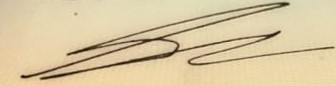 Aankruisen indien van toepassingAAankruisen indien van toepassingAAankruisen indien van toepassingABeantwoord onderstaande vragen als in de vorige kolom het vakje met  is aangekruist.BKan hier redelijkerwijs toch nog schade uit ontstaan? (kruis het juiste vakje aan)CKan hier redelijkerwijs toch nog schade uit ontstaan? (kruis het juiste vakje aan)C1Privacy / anonimiteitNeeJa1.1Ken je de naam van proefpersonen? Heb je adresgegevens?NeeJaXJaXHoe is de anonimiteit gegarandeerd? (Denk aan het niet opnemen van persoonlijke gegevens in een verslag, het veranderen van namen en gegevens enzovoort.)
Wanneer  worden de gegevens vernietigd en wie is daar verantwoordelijk voor? Als naam van proefpersoon of een bedrijf of dergelijke tóch wordt gepubliceerd, geven de betrokkenen daar dan expliciet toestemming voor?De namen van de leerkrachten zijn weggelaten uit het verslag en de namen van de geïnterviewden zijn weergegeven met alleen de eerste letter van de naam. Verder zal de informatie die naar voren is gekomen uit de interviews niet worden vrijgegeven.X1.2Ken je het e-mailadres van de proefpersonen?NeeJaXJaXHoe zorg je ervoor dat het adres uit je adressenlijst verdwijnt (sent items, contactpersonen, inbox, andere mappen enzovoort), o.a. met het oog op spam / verspreiding van virussen?(Verder als bij 1.1)Na het ontvangen van een voldoende voor deze afstudeeropdracht zal de onderzoeker de contactgegevens verwijderen uit haar mailbox en de telefoonnummers verwijderen uit haar Whatsapp lijst.1.3Beschik je over (andere) persoonlijke gegevens?NeeJaXJaXZijn deze gegevens nodig? Waarom?(Verder als bij 1.1)De onderzoeker heeft ook de telefoonnummers van een aantal proefpersonen, omdat op Whatsapp soms eerder wordt gereageerd dan op de mail.1.4Komen proefpersonen op foto of op beeld- of geluidband te staan?NeeJaXJaXZijn proefpersonen hiervan vooraf op de hoogte?Wie krijgen dit materiaal te zien / horen?Geven proefpersonen hier nadrukkelijk toestemming voor? (Verder als bij 1.1)De onderzoeker heeft gevraagd of ze de interviews mocht opnemen. Dat was geen probleem. De geluidsfragmenten worden gebruikt bij het transcriberen van de interviews en daarna verwijderd. Niemand anders dan de proefpersoon krijgt deze geluidsfragmenten te horen.1.5Wordt er gewerkt met bekenden van de onderzoekers? NeeXJaJaBestaat de mogelijkheid van rolverwarring?Zijn er problemen denkbaar op het gebied van privacy of bijvoorbeeld strijdigheid van belangen en de verhouding die kan ontstaan door een lastige testuitslag?Wat wordt er gedaan om deze problemen te voorkomen? Welke alternatieve oplossingen zijn overwogen en waarom zijn die niet toegepast?2Informatie en toestemming2.1Wordt proefpersonen expliciet om toestemming gevraagd?JaXJaXNeeWaarom niet?2.2Worden proefpersonen vooraf op de hoogte gebracht van het doel van het onderzoek / de interventie?JaXJaXNeeWaarom niet?Worden proefpersonen achteraf op de hoogte gebracht?2.3Wordt proefpersonen naar waarheid duidelijk gemaakt wie de opdrachtgever is / welke belangen de opdrachtgever heeft?JaXJaXNeeWaarom niet?Worden proefpersonen achteraf op de hoogte gebracht?2.4Kunnen proefpersonen deelname weigeren?Ja XJa XNeeWaarom niet?2.5Kunnen proefpersonen op elk moment stoppen / van verdere medewerking afzien?JaXJaXNeeWaarom niet?2.6Wordt het proefpersonen duidelijk gemaakt in welke rol je met ze werkt? (Bijvoorbeeld om van te leren, als medewerker voor een opdrachtgever)JaXJaXNeeWaarom niet?Worden proefpersonen achteraf op de hoogte gebracht?2.7Wordt proefpersonen de mogelijkheid geboden op de hoogte te worden gebracht van uitkomsten / resultaten?JaXJaXNeeWaarom niet?2.8Wordt aan proefpersonen onjuiste informatie verstrekt over de opdrachtgever, het   doel van het onderzoek of dergelijke.?NeeXNeeXJaWaarom?Worden proefpersonen achteraf op de hoogte gebracht?2.9Zijn (sommige) proefpersonen minderjarig? Nee XNee XJaIs toestemming geregeld met ouders/verzorgers? Zo nee, waarom niet?2.10Zijn (sommige) proefpersonen wilsonbekwaam?Nee XNee XJaIs toestemming geregeld met eventuele andere verantwoordelijken? Zo nee, waarom niet?2.11Is er een protocol gemaakt waarin staat hoe en in welke bewoordingen proefpersonen over de punten 2.1 tot en met 2.8 op de hoogte worden gebracht?JaJaVoeg het protocol bij.2.11Is er een protocol gemaakt waarin staat hoe en in welke bewoordingen proefpersonen over de punten 2.1 tot en met 2.8 op de hoogte worden gebracht?Nee  XWaarom niet?De proefpersonen hadden erg weinig tijd, waardoor er weinig contact was. De inlichtingen gebeurden dan ook mondeling tijdens dit contact.3Mogelijke schadelijke effecten3.1Is er tijdens het onderzoek sprake van misleiding van proefpersonen?Nee XJaJaWaarom is dit nodig?Wat is de aard van de misleiding?Wanneer en hoe worden proefpersonen op de hoogte gebracht (debriefing)? 3.2Kan de proefpersoon door deelname geestelijk, sociaal, fysiek of andere nadeel ondervinden? Denk hierbij onder andere aan  bewustwording van iets onaangenaams, in verlegenheid, frustratie of stress worden gebracht, het ongewenst bekend worden van uitkomsten enzovoort.NeeXJaJaWelke nadelen zijn denkbaar?Wat wordt er gedaan om deze nadelen te voorkomen? Wat om de schade te beperken?Zijn proefpersonen hiervan vooraf op de hoogte?3.3Kunnen er groeperingen (denk ook aan kwetsbare groepen / minderheden)  door deelname aan of bijvoorbeeld uitkomsten van onderzoek of publiciteit erover ervan nadeel ondervinden?NeeXNeeXJaWelke nadelen zijn denkbaar?Wat wordt er gedaan om deze nadelen te voorkomen? Wat om de schade te beperken?Zijn proefpersonen hiervan vooraf op de hoogte?3.4Kunnen organisaties en dergelijke (bijvoorbeeld school of woningbouwcorporatie die er ‘slecht’ van afkomt) nadelen ondervinden van de uitkomsten van of publiciteit rond het onderzoek?NeeXNeeXJaWelke nadelen zijn denkbaar?Wat wordt er gedaan om deze nadelen te voorkomen? Wat om de schade te beperken?Zijn proefpersonen hiervan vooraf op de hoogte?Zijn betreffende organisaties hiervan op de hoogte?3.5Kunnen er op basis van het onderzoek beslissingen worden genomen (door bijvoorbeeld opdrachtgever) die nadelig kunnen zijn voor bepaalde (groepen) mensen?NeeXNeeXJaWelke beslissingen kunnen voor wie nadelig zijn?Wat wordt er gedaan om deze nadelen te voorkomen? Wat om de schade te beperken?Zijn proefpersonen hiervan vooraf op de hoogte?Zijn andere betrokkenen hiervan op de hoogte?3.6Kunnen uitkomsten / testuitslagen schokkend / naar zijn voor de betrokkene?NeeXNeeXJaWorden er vooraf afspraken gemaakt over de bespreking van de uitkomsten / uitslagen?Is er de mogelijkheid van opvang, nazorg of doorverwijzing geregeld?4.Afweging voor- en nadelenNVT XNVT XNVT XAls er in het voorgaande zaken zijn waarmee proefpersonen of anderen te kort kan worden gedaan, staan daar wellicht voordelen van het onderzoek tegenover (verbetering van de situatie van mensen, onderwijs-/leerdoeleinden, verdiensten e.d.). Zijn er zulke voordelen?JaJaNeeWelke voordelen zijn dat?In hoeverre wegen de nadelen op tegen deze voordelen?